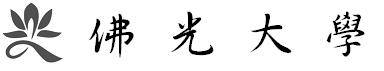 104學年度第1次校課程委員會會議記錄日期：104年10月28日中午12時10分二、地點：本校406會議室三、主席：林文瑛教務長四、出席人員：當然委員：林文瑛委員、羅中峰委員、戚國雄委員、楊玲玲委員、林信華委員（請假）、翁玲玲委員、萬金川委員、陳衍宏委員、王梅春委員（請假）。教師代表：蕭麗華委員、游鎮維委員、何振盛委員、許興家委員、陳憶芬委員、郭冠廷委員、夏傳儀委員、徐明珠委員、黃繹勳委員、宗玉媺委員。專家學者或產業界代表：陳衍宏委員。畢業生代表：張世杰委員。學生代表：文資系李翊誠委員（請假）、未樂系李東霖委員（請假）。 列席人員：陳旺城所長、陳碩菲老師、邱美蓉組長、郭明裕先生、黃秋蘭小姐、蔡尚慧小姐。五、決議：提案（一）主旨：宗教學研究所104學年度碩士班課程架構修訂案。（附件2-4頁）                                                 決議：照案通過。提案（二）主旨：104學年度通識教育課程架構新訂案。 (附件5-8頁)決議：照案通過。提案（三）主旨：修定104學年度未來與樂活產業學系學士班課程架構案。（附件9-24頁）決議：照案通過。九、臨時動議： 無課程架構異動申請表104學年度 第1學期宗教學研究所課程架構適用學年度：104　承辦人簽章：　　               　　系、所主管簽章：  檢附異動後課程架構及系級課程會議紀錄影本，如附件。      104年9月30日 宗教學研究所碩士班課程架構表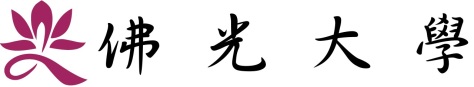 104.03.02.宗教學研究所103-2課程籌備會議通過104.03.25人文學院103-3院課程委員會會議通過104.04.08 103學年度第3次校課程委員會會議通過104.09.15 宗教學研究所104-1課程委員會會議通過104.10.07人文學院104-1院課程委員會會議修訂通過104.10.28 104-1校課程委員會會議修訂通過（104）學年度入學新生適用註：得視實際情況調整授課年級與學期。課程架構異動申請表　承辦人簽章：　　               　　系、所主管簽佛光大學  通識教育  課程架構表（104）學年度以後入學新生適用104年09月15日 104學年度第1次通識教育委員會 通過104年10月28日104學年度第1次校課程委員會通過註：1.得視實際情況調整授課年級與學期。2.「通識涵養」課程，依通識涵養講座之規劃，學士班學生在大三結束前須完成20場講座。 3.「服務學習」課程，依服務學習實施辦法之規劃，學士班學生於大一之前須完成32小時之服務時數及相關要求。4.修習實用日文（二）與實用韓文（二）前，需先通過實用日文（一）與實用韓文（一）課程。5.若依中央法規而需修正課程名稱或新增課程時，得由通識教育中心依法規逕行修正。未來與樂活產業學系 104課程架構修正前後對照表附註：一.修正項目係指與上學年度課程架構對照修正之情形。  二. 修正處請用「粗體、紅色字並加底線」做未來與樂活產業學系 104課程架構修正前後對照表附註：一.修正項目係指與上學年度課程架構對照修正之情形。  二. 修正處請用「粗體、紅色字並加底線」做佛光大學 未來與樂活產業學系課程架構表（104）學年度以後入學新生適用                104.04.07 103學年度第三次院課程會議通過104.04.08.103學年度第3次校課程委員會會議通過104.04.15.103學年度第4次教務會議通過104.10.06 104學年度第一次系課程會議修正後通過104.10.22 104學年度第1次院課程會議修正通過104.10.28 104-1校課程委員會會議修訂通過註：1.得視實際情況調整授課年級與學期。2.本院基礎學程需於二年級下學期前修畢。照顧服務員訓練課程表 壹、核心課程--五十小時　貳、回覆示教--十小時　參、臨床實習－三十小時佛光大學 Fo Guang University課程大綱 Course Outline佛光大學 Fo Guang University課程大綱 Course Outline佛光大學 Fo Guang University課程大綱 Course Outline畢 業 學 分 數 異 動畢 業 學 分 數 異 動畢 業 學 分 數 異 動畢 業 學 分 數 異 動畢 業 學 分 數 異 動畢 業 學 分 數 異 動畢 業 學 分 數 異 動畢 業 學 分 數 異 動專業必修：      學分修正為      學分。       專業選修：      學分修正為      學分。專業必選：      學分修正為      學分。       其他：                              。專業必修：      學分修正為      學分。       專業選修：      學分修正為      學分。專業必選：      學分修正為      學分。       其他：                              。專業必修：      學分修正為      學分。       專業選修：      學分修正為      學分。專業必選：      學分修正為      學分。       其他：                              。專業必修：      學分修正為      學分。       專業選修：      學分修正為      學分。專業必選：      學分修正為      學分。       其他：                              。專業必修：      學分修正為      學分。       專業選修：      學分修正為      學分。專業必選：      學分修正為      學分。       其他：                              。專業必修：      學分修正為      學分。       專業選修：      學分修正為      學分。專業必選：      學分修正為      學分。       其他：                              。專業必修：      學分修正為      學分。       專業選修：      學分修正為      學分。專業必選：      學分修正為      學分。       其他：                              。專業必修：      學分修正為      學分。       專業選修：      學分修正為      學分。專業必選：      學分修正為      學分。       其他：                              。新增課程課 號課 程 名 稱演講學分必/選開設年級備註新增課程RS553宗教與生態3選一下新增課程RS554宗教未來學3選一上新增課程RS555佛教心理與諮商3選一下新增課程異動課程課 號課 程 名 稱演講學分必/選開設年級異動說明（例如必選修、學分數異動、刪除..）異動課程RS502宗教研究方法與實習3必中文課名改為「宗教研究方法。英文課名改為「Methodology of Religious Studies」異動課程RS542佛教與靈修性關懷專題3選中文課名改為「佛教與靈性關懷專題」。英文課名不變。異動課程RS549宗教行政3選中文課名改為「宗教行政與管理」。英文課名改為「Religious Administration and Management」異動課程本所碩士班學生畢業時需修滿至少30學分（不含碩士論文6學分）必修 6學分領域選修6學分專業選修18學分本所碩士班學生畢業時需修滿至少30學分（不含碩士論文6學分）必修 6學分領域選修6學分專業選修18學分本所碩士班學生畢業時需修滿至少30學分（不含碩士論文6學分）必修 6學分領域選修6學分專業選修18學分本所碩士班學生畢業時需修滿至少30學分（不含碩士論文6學分）必修 6學分領域選修6學分專業選修18學分本所碩士班學生畢業時需修滿至少30學分（不含碩士論文6學分）必修 6學分領域選修6學分專業選修18學分本所碩士班學生畢業時需修滿至少30學分（不含碩士論文6學分）必修 6學分領域選修6學分專業選修18學分必修共6學分必修共6學分必修共6學分必修共6學分必修共6學分必修共6學分課號中文名稱英文名稱學分修讀年級備註RS501宗教學導論Introduction to Religious Studies3一上RS502宗教研究方法Methodology of Religious Studies3一下更改課名領域選修共6學分（5選2）領域選修共6學分（5選2）領域選修共6學分（5選2）領域選修共6學分（5選2）領域選修共6學分（5選2）領域選修共6學分（5選2）課號中文名稱英文名稱學分備註備註RS511道教文化Taoist Culture3RS512基督教文化Christian Culture3RS513佛教文化Culture of Buddhism3RS514宗教社會學Sociology of Religion3RS515伊斯蘭文化Culture of Islam3選修共18學分選修共18學分選修共18學分選修共18學分選修共18學分選修共18學分課號中文名稱英文名稱學分備註備註RS521研究與實習Research and Practice3RS522中國伊斯蘭教研究專題Seminar on Chinese Islam3RS523宗教與民族Religions and Ethnicity3RS524宗教與政治Religions and Politics 3RS525伊斯蘭發展史Historical Development of Islam3RS526民族宗教學專題Religious Studies of Nationalism3RS527新興宗教史Development of New Religious Movements3RS528宗教人類學專題Seminar on Anthropology of Religion3RS529台灣宗教專題Theme of Religion in Taiwan3RS530宗教對話Religious Dialogue3RS531宗教與文化傳播Religion and Culture Communication3RS532宗教與神話Religion and Myth3RS533道教神學專題Seminar on Taoism Theology3RS534道教哲學專題Taoist Philosophy3RS535道教經典專題研究Selected Readings on Taoism Texts3RS536意識引導與宗教應用Hypnosis and Religious Application3RS537道教文獻學Taoist Bibliography3RS538道教術數專題Seminar on Taoism Su-su3RS539宗教生死學Life &Death Studies of Religion3RS540佛教經典選讀Selective Reading on Buddhist Texts3RS541佛教生命倫理專題Topical Studies of Buddhism of Bioethics3RS542佛教與靈性關懷專題Topical Studies of Buddhism & Spiritual Concern3更改課名更改課名RS543禪宗生命關懷Life Concern of Chan Buddhism3RS544佛教哲學諮商專題Topical Studies of Philosophical Counseling of Buddhism3RS545禪修實踐與正念療癒Meditation Practice and Mindfulness Healing3RS546唯識現象心理學Yogacara Phemenology and Psychology3RS547道教發展史專題Seminar on Historical Development of Taoism3RS548基督宗教發展史專題Seminar on Historical Development of Christianity3RS549宗教行政與管理Religious Administration and Management3更改課名更改課名RS550台灣寺廟調查與研究Studies of Temples in Taiwan3RS551民族與神話研究Studies of Ethnicity and Myth3RS552宗教專題研究Seminar on Religion3RS553宗教與生態Religion and Ecology3新增新增RS554宗教未來學Futurology of Religion3新增新增RS555佛教心理與諮商Buddhist Psychoanalysis and Counseling3新增新增通識教育中心 學士班104課程架構修正前後對照表          通識教育中心 學士班104課程架構修正前後對照表          通識教育中心 學士班104課程架構修正前後對照表          通識教育中心 學士班104課程架構修正前後對照表          通識教育中心 學士班104課程架構修正前後對照表          通識教育中心 學士班104課程架構修正前後對照表          通識教育中心 學士班104課程架構修正前後對照表          通識教育中心 學士班104課程架構修正前後對照表          通識教育中心 學士班104課程架構修正前後對照表          通識教育中心 學士班104課程架構修正前後對照表          通識教育中心 學士班104課程架構修正前後對照表          通識教育中心 學士班104課程架構修正前後對照表          通識教育中心 學士班104課程架構修正前後對照表          通識教育中心 學士班104課程架構修正前後對照表          通識教育中心 學士班104課程架構修正前後對照表          通識教育中心 學士班104課程架構修正前後對照表          修正後修正後修正後修正後修正後修正後修正後修正前修正前修正前修正前修正前修正前修正前修正前修正前學程名稱課號科目名稱修別學分數開課年級異動說明學程名稱課號課號科目名稱科目名稱修別學分數開課年級開課年級涵養與強化課群GE200教學實習選修0全新增涵養與強化課群涵養與強化課群涵養與強化課群    附註：一.修正項目係指與上學年度課程架構對照修正之情形。」    附註：一.修正項目係指與上學年度課程架構對照修正之情形。」    附註：一.修正項目係指與上學年度課程架構對照修正之情形。」    附註：一.修正項目係指與上學年度課程架構對照修正之情形。」    附註：一.修正項目係指與上學年度課程架構對照修正之情形。」    附註：一.修正項目係指與上學年度課程架構對照修正之情形。」    附註：一.修正項目係指與上學年度課程架構對照修正之情形。」    附註：一.修正項目係指與上學年度課程架構對照修正之情形。」    附註：一.修正項目係指與上學年度課程架構對照修正之情形。」    附註：一.修正項目係指與上學年度課程架構對照修正之情形。」    附註：一.修正項目係指與上學年度課程架構對照修正之情形。」          二. 修正處請用「粗體、紅色字並加底線」做為辨識。          二. 修正處請用「粗體、紅色字並加底線」做為辨識。          二. 修正處請用「粗體、紅色字並加底線」做為辨識。          二. 修正處請用「粗體、紅色字並加底線」做為辨識。          二. 修正處請用「粗體、紅色字並加底線」做為辨識。          二. 修正處請用「粗體、紅色字並加底線」做為辨識。          二. 修正處請用「粗體、紅色字並加底線」做為辨識。          二. 修正處請用「粗體、紅色字並加底線」做為辨識。          二. 修正處請用「粗體、紅色字並加底線」做為辨識。          二. 修正處請用「粗體、紅色字並加底線」做為辨識。          二. 修正處請用「粗體、紅色字並加底線」做為辨識。          二. 修正處請用「粗體、紅色字並加底線」做為辨識。          二. 修正處請用「粗體、紅色字並加底線」做為辨識。          二. 修正處請用「粗體、紅色字並加底線」做為辨識。          二. 修正處請用「粗體、紅色字並加底線」做為辨識。一、本校學士班學生通識教育課程至少修習  32 學分二、大學核心課程至少  26  學分 (一) 通識教育必修學分數  14  學分 1、基本能力課群  14  學分 2、涵養與強化課群則屬基本能力強化課程 (二) 通識教育選修學分數  12  學分，擇以下二種課群修習    1、人文藝術課群至少  6  學分    2、社會科學課群至少  6  學分    3、自然科學課群至少  6  學分三、現代書院實踐課程至少  6  學分(一) 生命教育課群至少  2  學分(二) 生活教育課群至少  2  學分(三) 生涯教育課群至少  2  學分四、通識教育各課群課程如下表：一、本校學士班學生通識教育課程至少修習  32 學分二、大學核心課程至少  26  學分 (一) 通識教育必修學分數  14  學分 1、基本能力課群  14  學分 2、涵養與強化課群則屬基本能力強化課程 (二) 通識教育選修學分數  12  學分，擇以下二種課群修習    1、人文藝術課群至少  6  學分    2、社會科學課群至少  6  學分    3、自然科學課群至少  6  學分三、現代書院實踐課程至少  6  學分(一) 生命教育課群至少  2  學分(二) 生活教育課群至少  2  學分(三) 生涯教育課群至少  2  學分四、通識教育各課群課程如下表：一、本校學士班學生通識教育課程至少修習  32 學分二、大學核心課程至少  26  學分 (一) 通識教育必修學分數  14  學分 1、基本能力課群  14  學分 2、涵養與強化課群則屬基本能力強化課程 (二) 通識教育選修學分數  12  學分，擇以下二種課群修習    1、人文藝術課群至少  6  學分    2、社會科學課群至少  6  學分    3、自然科學課群至少  6  學分三、現代書院實踐課程至少  6  學分(一) 生命教育課群至少  2  學分(二) 生活教育課群至少  2  學分(三) 生涯教育課群至少  2  學分四、通識教育各課群課程如下表：一、本校學士班學生通識教育課程至少修習  32 學分二、大學核心課程至少  26  學分 (一) 通識教育必修學分數  14  學分 1、基本能力課群  14  學分 2、涵養與強化課群則屬基本能力強化課程 (二) 通識教育選修學分數  12  學分，擇以下二種課群修習    1、人文藝術課群至少  6  學分    2、社會科學課群至少  6  學分    3、自然科學課群至少  6  學分三、現代書院實踐課程至少  6  學分(一) 生命教育課群至少  2  學分(二) 生活教育課群至少  2  學分(三) 生涯教育課群至少  2  學分四、通識教育各課群課程如下表：一、本校學士班學生通識教育課程至少修習  32 學分二、大學核心課程至少  26  學分 (一) 通識教育必修學分數  14  學分 1、基本能力課群  14  學分 2、涵養與強化課群則屬基本能力強化課程 (二) 通識教育選修學分數  12  學分，擇以下二種課群修習    1、人文藝術課群至少  6  學分    2、社會科學課群至少  6  學分    3、自然科學課群至少  6  學分三、現代書院實踐課程至少  6  學分(一) 生命教育課群至少  2  學分(二) 生活教育課群至少  2  學分(三) 生涯教育課群至少  2  學分四、通識教育各課群課程如下表：一、本校學士班學生通識教育課程至少修習  32 學分二、大學核心課程至少  26  學分 (一) 通識教育必修學分數  14  學分 1、基本能力課群  14  學分 2、涵養與強化課群則屬基本能力強化課程 (二) 通識教育選修學分數  12  學分，擇以下二種課群修習    1、人文藝術課群至少  6  學分    2、社會科學課群至少  6  學分    3、自然科學課群至少  6  學分三、現代書院實踐課程至少  6  學分(一) 生命教育課群至少  2  學分(二) 生活教育課群至少  2  學分(三) 生涯教育課群至少  2  學分四、通識教育各課群課程如下表：一、本校學士班學生通識教育課程至少修習  32 學分二、大學核心課程至少  26  學分 (一) 通識教育必修學分數  14  學分 1、基本能力課群  14  學分 2、涵養與強化課群則屬基本能力強化課程 (二) 通識教育選修學分數  12  學分，擇以下二種課群修習    1、人文藝術課群至少  6  學分    2、社會科學課群至少  6  學分    3、自然科學課群至少  6  學分三、現代書院實踐課程至少  6  學分(一) 生命教育課群至少  2  學分(二) 生活教育課群至少  2  學分(三) 生涯教育課群至少  2  學分四、通識教育各課群課程如下表：一、本校學士班學生通識教育課程至少修習  32 學分二、大學核心課程至少  26  學分 (一) 通識教育必修學分數  14  學分 1、基本能力課群  14  學分 2、涵養與強化課群則屬基本能力強化課程 (二) 通識教育選修學分數  12  學分，擇以下二種課群修習    1、人文藝術課群至少  6  學分    2、社會科學課群至少  6  學分    3、自然科學課群至少  6  學分三、現代書院實踐課程至少  6  學分(一) 生命教育課群至少  2  學分(二) 生活教育課群至少  2  學分(三) 生涯教育課群至少  2  學分四、通識教育各課群課程如下表：一、本校學士班學生通識教育課程至少修習  32 學分二、大學核心課程至少  26  學分 (一) 通識教育必修學分數  14  學分 1、基本能力課群  14  學分 2、涵養與強化課群則屬基本能力強化課程 (二) 通識教育選修學分數  12  學分，擇以下二種課群修習    1、人文藝術課群至少  6  學分    2、社會科學課群至少  6  學分    3、自然科學課群至少  6  學分三、現代書院實踐課程至少  6  學分(一) 生命教育課群至少  2  學分(二) 生活教育課群至少  2  學分(三) 生涯教育課群至少  2  學分四、通識教育各課群課程如下表：類    別課號科目名稱英文名稱修別學分數開課年級開課年級備      註類    別課號科目名稱英文名稱修別學分數年級學期備      註大學核心課程大學核心課程大學核心課程大學核心課程大學核心課程大學核心課程大學核心課程大學核心課程大學核心課程基本
能力
課群GE111國文一Chinese(I)必修3一上基本
能力
課群GE112國文二Chinese (II)必修3一下基本
能力
課群GE125英文閱讀一English  (I)必修2一上基本
能力
課群GE126英文閱讀二English  (II)必修2一下基本
能力
課群GE127英文聽力一English Listening (I)必修1一上基本
能力
課群GE128英文聽力二English Listening (II)必修1一下基本
能力
課群GE142資訊與網路Informatics and the Internet必修2一上/下依各學系課程規劃，分別安排於一上或一下授課基本
能力
課群GE151體育一Physical Education (I)必修0一上修課時數為2小時基本
能力
課群GE152體育二Physical Education (II)必修0一下修課時數為2小時基本
能力
課群GE153體育三Physical Education(III)必修0二上修課時數為2小時基本
能力
課群GE154體育四Physical Education(IV)必修0二下修課時數為2小時涵養與強化課群GE164通識涵養General Education必修0一年級全一年級全（註2）涵養與強化課群GE184服務學習Service Learning必修0一年級全一年級全（註3）涵養與強化課群GE185服務學習（二）Service Learning(II)必修0一年級全一年級全（註3）涵養與強化課群GE129實用英文一Practical English (I)選修0二上選修，抵免英文檢核之用。修課時數為2小時。涵養與強化課群GE131實用英文二Practical English (II)選修0二下選修，抵免英文檢核之用。修課時數為2小時。涵養與強化課群GE132實用日文一Practical Japanese(I)選修3全上涵養與強化課群GE133實用日文二Practical Japanese(II)選修3全下（註4）涵養與強化課群GE134實用韓文一Practical Korean (I)選修3全上涵養與強化課群GE135實用韓文二Practical Korean(II)選修3全下（註4）涵養與強化課群GE143辦公室應用軟體Office Software Applications選修0二上/下選修，抵免資訊能力檢核之用。修課時數為3小時。涵養與強化課群GE171軍訓一Military Training (I)選修0全全軍訓課程折抵役期之適用對象為(含)以前出生之役男。修課時數為2小時。涵養與強化課群GE172軍訓二Military Training (Ⅱ)選修0全全軍訓課程折抵役期之適用對象為(含)以前出生之役男。修課時數為2小時。涵養與強化課群GE173軍訓三Military Training (Ⅲ)選修0全全軍訓課程折抵役期之適用對象為(含)以前出生之役男。修課時數為2小時。涵養與強化課群GE174軍訓四Military Training (Ⅳ)選修0全全軍訓課程折抵役期之適用對象為(含)以前出生之役男。修課時數為2小時。涵養與強化課群GE175全民國防教育軍事訓練課程(一)國際情勢All-out Defense Education Military Training (Ⅰ)：International Situations選修0全全全民國防教育軍事訓練課程折抵役期之適用對象為(含)以後出生之役男。修課時數為2小時。涵養與強化課群GE176全民國防教育軍事訓練課程(二)國防政策All-out Defense Education Military Training (Ⅱ)：National Defense Policies選修0全全全民國防教育軍事訓練課程折抵役期之適用對象為(含)以後出生之役男。修課時數為2小時。涵養與強化課群GE177全民國防教育軍事訓練課程(三)全民國防All-out Defense Education Military Training (Ⅲ)：Civil Defense選修0全全全民國防教育軍事訓練課程折抵役期之適用對象為(含)以後出生之役男。修課時數為2小時。涵養與強化課群GE178全民國防教育軍事訓練課程(四)防衛動員All-out Defense Education Military Training (Ⅳ)：Defense Mobilization選修0全全全民國防教育軍事訓練課程折抵役期之適用對象為(含)以後出生之役男。修課時數為2小時。涵養與強化課群GE179全民國防教育軍事訓練課程(五)國防科技All-out Defense Education Military Training (Ⅴ) ：Defense Technology選修0全全全民國防教育軍事訓練課程折抵役期之適用對象為(含)以後出生之役男。修課時數為2小時。涵養與強化課群GE200教學實習Teaching Practice選修0全全僅提供教學助理修讀人文
藝術
課群GE570小說選讀Selected  in Fiction選修3全全左列課程至少須修習二門人文
藝術
課群GE571詩歌選讀Selected  in Poetry選修3全全左列課程至少須修習二門人文
藝術
課群GE572散文選讀Selected  in Essays選修3全全左列課程至少須修習二門人文
藝術
課群GE573戲劇選讀Selected  in Drama選修3全全左列課程至少須修習二門人文
藝術
課群GE574中國文化與書院精神Chinese Culture and College Spirit選修3全全左列課程至少須修習二門人文
藝術
課群GE575西洋藝術史Western Art History選修3全全左列課程至少須修習二門人文
藝術
課群GE576亞洲藝術史History of Asian Art選修3全全左列課程至少須修習二門人文
藝術
課群GE510大航海時代與近代世界的形成The Age of Exploration and the Formation of Modern World選修3全全左列課程至少須修習二門人文
藝術
課群GE577宗教哲學Religious Philosophy選修3全全左列課程至少須修習二門人文
藝術
課群GE578宗教文化Religious Culture選修3全全左列課程至少須修習二門人文
藝術
課群GE579宗教經典導讀Introduction to Religious Classics選修3全全左列課程至少須修習二門人文
藝術
課群GE250宗教與信仰Religion and Belief選修3全全左列課程至少須修習二門人文
藝術
課群GE580哲學概論Introduction to Philosophy 選修3全全左列課程至少須修習二門人文
藝術
課群GE581批判思考Critical Thinking選修3全全左列課程至少須修習二門社會
科學
課群GE311經濟學Economics 選修3全全左列課程至少須修習二門社會
科學
課群GE312政治學Introduction to Political Science選修3全全左列課程至少須修習二門社會
科學
課群GE313社會學Sociology選修3全全左列課程至少須修習二門社會
科學
課群GE330法學緒論Introduction to Legal Science選修3全全左列課程至少須修習二門社會
科學
課群GE314管理學Management選修3全全左列課程至少須修習二門社會
科學
課群GE420心理學Psychology選修3全全左列課程至少須修習二門社會
科學
課群GE321憲法與政府Constitution and Government選修3全全左列課程至少須修習二門社會
科學
課群GE322文化人類學Cultural Anthropology選修3全全左列課程至少須修習二門自然
科學課群GE410生命科學Life Sciences選修3全全左列課程至少須修習二門自然
科學課群GE430生態與生物多樣性Ecology and Biodiversity選修3全全左列課程至少須修習二門自然
科學課群GE440地球科學Earth Sciences選修3全全左列課程至少須修習二門自然
科學課群GE460科學發展史History of Science Development 選修3全全左列課程至少須修習二門自然
科學課群GE411人體、疾病與保健Human Body, Disease and Health Care選修3全全左列課程至少須修習二門自然
科學課群GE412草本植物Herbal Plants選修3全全左列課程至少須修習二門自然
科學課群GE413生活化學Chemistry in Everyday Life選修3全全左列課程至少須修習二門自然
科學課群GE472數學-遊戲解謎Mathematics選修3全全左列課程至少須修習二門自然
科學課群GE473基礎數學Mathematics for Generalists選修3全全左列課程至少須修習二門自然
科學課群GE480代數Algebra選修3全全左列課程至少須修習二門現代書院實踐課程現代書院實踐課程現代書院實踐課程現代書院實踐課程現代書院實踐課程現代書院實踐課程現代書院實踐課程現代書院實踐課程現代書院實踐課程生命教育課群GE260道德思考Moral Reasoning選修2全全左列課程至少須修習一門生命教育課群GE261人生哲學Life Philosophy選修2全全左列課程至少須修習一門生命教育課群GE263禪與生命智慧Zen and Wisdom of Life選修2全全左列課程至少須修習一門生命教育課群GE264歷史人物傳Biographies of Historical Figures選修2全全左列課程至少須修習一門生命教育課群GE265宗教與人生Religion and Life選修2全全左列課程至少須修習一門生活教育課群GE270文學欣賞Appreciation of Literature選修2全全左列課程至少須修習一門生活教育課群GE271藝術欣賞Appreciation of Art選修2全全左列課程至少須修習一門生活教育課群GE272音樂欣賞Appreciation of Music選修2全全左列課程至少須修習一門生活教育課群GE273宗教藝術Religious Art選修2全全左列課程至少須修習一門生活教育課群GE274生活美學The Aesthetics of Life選修2全全左列課程至少須修習一門生活教育課群GE275三品文化講座Lectures on Character, Quality and Taste選修2全全左列課程至少須修習一門生活教育課群GE276書畫美學與實作Aesthetics and Practice of Calligraphy and Painting選修2全全左列課程至少須修習一門生活教育課群GE277琴棋美學與實作Aesthetics and Practice of Instrument Playing and Board Games選修2全全左列課程至少須修習一門生涯教育課群GE280生涯發展Career Development選修2全全左列課程至少須修習一門生涯教育課群GE281專業倫理Professional Ethics選修2全全左列課程至少須修習一門生涯教育課群GE282三生講會Lectures on Praxis of Life選修2全全左列課程至少須修習一門修正後修正後修正後修正後修正後修正後修正後修正前修正前修正前修正前修正前修正前學程名稱課號科目名稱修別學分數開課年級異動說明學程名稱課號科目名稱修別學分數開課年級系 核 心 學 程FL112未來學導論必修3ㄧ系 核 心 學 程FL112未來學導論必修3ㄧ系 核 心 學 程FL121統計學原理與應用必修3二系 核 心 學 程FL121統計學原理與應用必修3二系 核 心 學 程FL122基礎人體生理學必修3ㄧ系 核 心 學 程FL122基礎人體生理學必修3ㄧ系 核 心 學 程FL123環境與永續發展概論必修3ㄧ系 核 心 學 程FL123環境與永續發展概論必修3ㄧ系 核 心 學 程FL124全球化與區域經濟整合必修3三系 核 心 學 程FL124全球化與區域經濟整合必修3三系 核 心 學 程FL125休閒遊憩概論必修3二系 核 心 學 程FL125休閒遊憩概論必修3二系 核 心 學 程FL126創新與企劃必修3ㄧ系 核 心 學 程FL126創新與企劃必修3ㄧ系 核 心 學 程FL127畢業專題製作必修3四系 核 心 學 程FL127畢業專題製作必修3四系 核 心 學 程FL128照護理論與實務必修3二刪除系 核 心 學 程FL128照護理論與實務必修3二系 核 心 學 程FL129照顧服務概論必修3二新增系 核 心 學 程修正後修正後修正後修正後修正後修正後修正後修正前修正前修正前修正前修正前修正前學程名稱課號科目名稱修別學分數開課年級異動說明學程名稱課號科目名稱修別學分數開課年級永續創新學程FL245STEEP分析與產業趨勢必修3一永續創新學程FL245STEEP分析與產業趨勢必修3一永續創新學程FL267台灣變遷與未來發展必選（2選1）3二永續創新學程FL267台灣變遷與未來發展必選（2選1）3二永續創新學程FL246憲政變遷:健康權概念與議題探討必選（2選1）3二永續創新學程FL246憲政變遷:健康權概念與議題探討必選（2選1）3二永續創新學程FL240非營利組織與社會企業選修3四永續創新學程FL240非營利組織與社會企業選修3四永續創新學程FL247會計學選修3二永續創新學程FL247會計學選修3二永續創新學程FL248市場調查與預測選修3二永續創新學程FL248市場調查與預測選修3二永續創新學程FL249兩岸經貿發展選修3三永續創新學程FL249兩岸經貿發展選修3三永續創新學程FL250生態旅遊與永續觀光選修3二永續創新學程FL250生態旅遊與永續觀光選修3二永續創新學程FL251未來學與樂活學著作選讀選修3三永續創新學程FL251未來學與樂活學著作選讀選修3三永續創新學程FL252軟實力與職場學選修3二永續創新學程FL252軟實力與職場學選修3二永續創新學程FL253企業實習選修3三永續創新學程FL253企業實習選修3三永續創新學程FL254銀髮族服務事業概論選修3二刪除永續創新學程FL254銀髮族服務事業概論選修3二永續創新學程FL268老人服務事業實習選修3二新增永續創新學程永續創新學程FL269老人照顧實務與應用選修3二新增永續創新學程永續創新學程FL255老人營養學選修3ㄧ永續創新學程FL255老人營養學選修3ㄧ永續創新學程FL256銀髮族心理諮商選修3三永續創新學程FL256銀髮族心理諮商選修3三永續創新學程FL257臨終關懷與悲傷輔導選修3四永續創新學程FL257臨終關懷與悲傷輔導選修3四永續創新學程FL258銀髮族經濟安全與財務規劃選修3三永續創新學程FL258銀髮族經濟安全與財務規劃選修3三永續創新學程FL259銀髮族休閒活動設計與規劃選修3三永續創新學程FL259銀髮族休閒活動設計與規劃選修3三永續創新學程FL260觀光學原理與實務必修3二永續創新學程FL260觀光學原理與實務必修3二永續創新學程FL243生活與觀光外語選修3二永續創新學程FL243生活與觀光外語選修3二永續創新學程FL261觀光休閒活動行銷與企劃選修3三永續創新學程FL261觀光休閒活動行銷與企劃選修3三永續創新學程FL262觀光與休閒經濟選修3二永續創新學程FL262觀光與休閒經濟選修3二永續創新學程FL263創意旅遊行程設計與實作選修3三永續創新學程FL263創意旅遊行程設計與實作選修3三永續創新學程FL264領隊導遊實務選修3三永續創新學程FL264領隊導遊實務選修3三永續創新學程FL265休閒農業與民宿經營管理選修3四永續創新學程FL265休閒農業與民宿經營管理選修3四永續創新學程FL266健康與旅遊產業行銷傳播概論選修3二永續創新學程FL266健康與旅遊產業行銷傳播概論選修3二一、本系學士班學生畢業學分數128學分二、通識教育課程32學分 三、本系學士班主修領域學分數72學分，由以下三個學程組成：（一）（院）基礎學程21學分（二）（系）核心學程27學分（三）本系學士班專業選修學程（二選一）（配合核心學程規劃）1、永續創新學程24學分2、整合健康學程24學分四、選修本系或他系學士班專業選修學程五、各學程課程如下表：一、本系學士班學生畢業學分數128學分二、通識教育課程32學分 三、本系學士班主修領域學分數72學分，由以下三個學程組成：（一）（院）基礎學程21學分（二）（系）核心學程27學分（三）本系學士班專業選修學程（二選一）（配合核心學程規劃）1、永續創新學程24學分2、整合健康學程24學分四、選修本系或他系學士班專業選修學程五、各學程課程如下表：一、本系學士班學生畢業學分數128學分二、通識教育課程32學分 三、本系學士班主修領域學分數72學分，由以下三個學程組成：（一）（院）基礎學程21學分（二）（系）核心學程27學分（三）本系學士班專業選修學程（二選一）（配合核心學程規劃）1、永續創新學程24學分2、整合健康學程24學分四、選修本系或他系學士班專業選修學程五、各學程課程如下表：一、本系學士班學生畢業學分數128學分二、通識教育課程32學分 三、本系學士班主修領域學分數72學分，由以下三個學程組成：（一）（院）基礎學程21學分（二）（系）核心學程27學分（三）本系學士班專業選修學程（二選一）（配合核心學程規劃）1、永續創新學程24學分2、整合健康學程24學分四、選修本系或他系學士班專業選修學程五、各學程課程如下表：一、本系學士班學生畢業學分數128學分二、通識教育課程32學分 三、本系學士班主修領域學分數72學分，由以下三個學程組成：（一）（院）基礎學程21學分（二）（系）核心學程27學分（三）本系學士班專業選修學程（二選一）（配合核心學程規劃）1、永續創新學程24學分2、整合健康學程24學分四、選修本系或他系學士班專業選修學程五、各學程課程如下表：一、本系學士班學生畢業學分數128學分二、通識教育課程32學分 三、本系學士班主修領域學分數72學分，由以下三個學程組成：（一）（院）基礎學程21學分（二）（系）核心學程27學分（三）本系學士班專業選修學程（二選一）（配合核心學程規劃）1、永續創新學程24學分2、整合健康學程24學分四、選修本系或他系學士班專業選修學程五、各學程課程如下表：一、本系學士班學生畢業學分數128學分二、通識教育課程32學分 三、本系學士班主修領域學分數72學分，由以下三個學程組成：（一）（院）基礎學程21學分（二）（系）核心學程27學分（三）本系學士班專業選修學程（二選一）（配合核心學程規劃）1、永續創新學程24學分2、整合健康學程24學分四、選修本系或他系學士班專業選修學程五、各學程課程如下表：一、本系學士班學生畢業學分數128學分二、通識教育課程32學分 三、本系學士班主修領域學分數72學分，由以下三個學程組成：（一）（院）基礎學程21學分（二）（系）核心學程27學分（三）本系學士班專業選修學程（二選一）（配合核心學程規劃）1、永續創新學程24學分2、整合健康學程24學分四、選修本系或他系學士班專業選修學程五、各學程課程如下表：一、本系學士班學生畢業學分數128學分二、通識教育課程32學分 三、本系學士班主修領域學分數72學分，由以下三個學程組成：（一）（院）基礎學程21學分（二）（系）核心學程27學分（三）本系學士班專業選修學程（二選一）（配合核心學程規劃）1、永續創新學程24學分2、整合健康學程24學分四、選修本系或他系學士班專業選修學程五、各學程課程如下表：一、本系學士班學生畢業學分數128學分二、通識教育課程32學分 三、本系學士班主修領域學分數72學分，由以下三個學程組成：（一）（院）基礎學程21學分（二）（系）核心學程27學分（三）本系學士班專業選修學程（二選一）（配合核心學程規劃）1、永續創新學程24學分2、整合健康學程24學分四、選修本系或他系學士班專業選修學程五、各學程課程如下表：類別類別課號科目名稱英文名稱修別學分數開課年級開課年級備      註類別類別課號科目名稱英文名稱修別學分數年級學期備      註系 核 心 學 程系 核 心 學 程FL112未來學導論Introduction to Futurology必修3ㄧ上系 核 心 學 程系 核 心 學 程FL121統計學原理與應用statistics and application必修3二下系 核 心 學 程系 核 心 學 程FL122基礎人體解剖與生理學Basic Human Anatony and Physiology必修3ㄧ上系 核 心 學 程系 核 心 學 程FL123環境與永續發展概論Introduction of Environmental and Sustainability必修3ㄧ下系 核 心 學 程系 核 心 學 程FL124全球化與區域經濟整合Globalization and Region Economics Integration必修3三上系 核 心 學 程系 核 心 學 程FL125休閒遊憩概論Introduction of Leisure and Recreation必修3二上系 核 心 學 程系 核 心 學 程FL126創新與企劃Innovation and Planning必修3二下系 核 心 學 程系 核 心 學 程FL127畢業專題製作Senior Project必修3四下系 核 心 學 程系 核 心 學 程FL128照護理論與實務(刪除)Care Theory and Practice必修3二上系 核 心 學 程系 核 心 學 程FL129照顧服務概論Introduction to Health Care and Service必修3二上須於(二下)加選老人服務事業實習及老人照顧實務與應用系專業選修學程永續創新學程FL245STEEP分析與產業趨勢Analysis of STEEP and Industry必修3二上綜合課群(趨勢分析)系專業選修學程永續創新學程FL267台灣變遷與未來發展’s Change and Future Development必選（2選1）3三上綜合課群(趨勢分析)系專業選修學程永續創新學程FL246憲政變遷:健康權概念與議題探討Constitutional Change: Concepts & Issues of Heath Rights必選（2選1）3三下綜合課群(趨勢分析)系專業選修學程永續創新學程FL240非營利組織與社會企業Non Profit Organizations and Social Enterprises選修3四下綜合課群(趨勢分析)系專業選修學程永續創新學程FL247會計學Introduction to Accounting選修3三下綜合課群(趨勢分析)系專業選修學程永續創新學程FL248市場調查與預測Market Research and Forecast選修3三上綜合課群(趨勢分析)系專業選修學程永續創新學程FL249兩岸經貿發展Economic and Trade Development Across 選修3三下綜合課群(趨勢分析)系專業選修學程永續創新學程FL250生態旅遊與永續觀光Ecotourism and Sustainable Tourism選修3二上綜合課群(趨勢分析)系專業選修學程永續創新學程FL251未來學與樂活學英文著作選讀Selected  of Futurology & LOHAS Studies選修3三上綜合課群(趨勢分析)系專業選修學程永續創新學程FL252軟實力與職場學Soft Power & Workplace Learning選修3二下綜合課群(趨勢分析)系專業選修學程永續創新學程FL253企業實習Industry Practice 選修3三下綜合課群(趨勢分析)系專業選修學程永續創新學程FL254銀髮族服務事業概論(刪除)Introduction of Senior Services選修3二下照護課群系專業選修學程永續創新學程FL268老人服務事業實習Senior Service and Practice選修3二下照護課群系專業選修學程永續創新學程FL269老人照顧實務與應用Geriatrics Care and Practice選修3二下照護課群系專業選修學程永續創新學程FL255老人營養學Senior Nutrition選修3三上照護課群系專業選修學程永續創新學程FL256銀髮族心理諮商 Elderly Counseling選修3三下照護課群系專業選修學程永續創新學程FL257臨終關懷與悲傷輔導Hospice Care and Grief Counseling選修3四上照護課群系專業選修學程永續創新學程FL258銀髮族退休與財務規劃Retirement and Financial Planning選修3三下照護課群系專業選修學程永續創新學程FL259銀髮族休閒活動設計與規劃Leisure Activities Design and Planning for the Elderly選修3三上照護課群系專業選修學程永續創新學程FL260觀光學原理與實務Tourism: Principles and Practices必修3二下旅遊課群系專業選修學程永續創新學程FL243生活與觀光外語Tourism English選修3二上旅遊課群系專業選修學程永續創新學程FL261觀光休閒活動行銷與企劃Tourism, Leisure Activities Marketing and Planning選修3三下旅遊課群系專業選修學程永續創新學程FL262觀光與休閒經濟Tourism and Leisure Economics選修3三上旅遊課群系專業選修學程永續創新學程FL263創意旅遊行程設計與實作Creative Tourism Design＆Practice選修3三上旅遊課群系專業選修學程永續創新學程FL264領隊導遊實務Practice of Tour Guide and Tour Leader選修3三下旅遊課群系專業選修學程永續創新學程FL265休閒農業與民宿經營管理Leisure farm and B&B management選修3四上旅遊課群系專業選修學程永續創新學程FL266健康與旅遊產業行銷傳播概論Marketing＆Communication of Health and Tourism Industry選修3二下旅遊課群系專業選修學程整合健康學程FL351衛生與福利政策Health and Welfare Policy必修3二下綜合課群系專業選修學程整合健康學程FL118樂活養生與健康照護LOHAS Health Preservation and Healthcare選修3二下綜合課群系專業選修學程整合健康學程FL352健康與社會發展Health and Society Development選修3ㄧ下綜合課群系專業選修學程整合健康學程FL353健康經濟學Health Economics選修3二下綜合課群系專業選修學程整合健康學程FL354生命教育講座Forum of Life Education選修3四上綜合課群系專業選修學程整合健康學程FL355健康產業市場趨勢分析Market Tendency analysis of Health Industry選修3三下綜合課群系專業選修學程整合健康學程FL356正向心理學理論與應用Theory and Appication of Positive Psychology必修3二上健促課群系專業選修學程整合健康學程FL323生命信息與腦功能Bioenergetic Information and Brain Function選修3三上健促課群系專業選修學程整合健康學程FL357健康評估與管理Health Assessment and Management選修3三上健促課群系專業選修學程整合健康學程FL358身心能量檢測原理與應用Measurement Principle and Application of Body-Mind-Energy選修3三下健促課群系專業選修學程整合健康學程FL359全人健康與科技養生服務Holistic Health and Health-Preserving Services Technology選修3四上健促課群系專業選修學程整合健康學程FL360健康行為科學Health Behavior Science 選修3ㄧ下健促課群系專業選修學程整合健康學程FL361健康指標與測量Health Indicators and Measurements選修3二下健促課群系專業選修學程整合健康學程FL362養生膳食與調配Health-preserving Cuisine and Preparation選修3二上健促課群系專業選修學程整合健康學程FL322輔助與替代療法導論Introduction to Complementary and Alternative Therapies必修3二上輔療課程系專業選修學程整合健康學程FL328高層意識心理學Higher Consciousness Psychology選修3二下輔療課程系專業選修學程整合健康學程FL350經絡養生與保健Meridian Massage and Health Car選修3三上輔療課程系專業選修學程整合健康學程FL363傳統修練與現代養生Traditional Cultivation and Modern　Health Preservation選修3四下輔療課程系專業選修學程整合健康學程FL364表達性藝術療癒Expressive Therapy選修3三下輔療課程系專業選修學程整合健康學程FL365音樂療癒Music Healing選修3二下輔療課程系專業選修學程整合健康學程FL366芳香療法Aroma Therapy選修3三下輔療課程系專業選修學程整合健康學程FL367園藝及植物療法Horticulture Therapy選修3四下輔療課程系專業選修學程整合健康學程FL368舞蹈療癒Dance Therapy選修3三上輔療課程系專業選修學程整合健康學程FL369整合健康企業實習Industry Internship Program for Integrated Health選修3三下輔療課程課程單元時數課程內容參考學習目標緒論二一、照顧服務員的角色及功能二、照顧服務員的工作對象及服務內容三、工作倫理守則一、認識照顧服務員的工作場所及工作對象。二、說出照顧服務員的業務範圍、角色功能與應具備的條件。三、認識照顧服務員的工作倫理及工作守則。照顧服務相關法律基本認識二一、與案主相關之照顧服務法規二、涉及照顧服務員工作職責之相關法規一、認識老人福利法、身心障礙者保護法、護理人員法等。二、瞭解照顧服務相關民法、刑法等概要。照顧服務資源簡介二一、照顧服務領域相關資源的內容二、服務對象及資格限制一、認識社政、衛政、勞政、農政、原住民族行政體系現有照顧服務資源。二、瞭解如何轉介與供給相關照顧服務資源。家務處理二一、家務處理的功能及目標二、家務處理的基本原則三、家務處理工作內容及準則一、認識協助案主處理家務的工作內容及範圍。二、瞭解協助案主處理家務的基本原則。人際關係與溝通技巧二一、溝通的重要性二、如何增進溝通能力三、慢性病人及其家庭照顧者的心理社會反應四、與慢性病人及其家庭照顧者的溝通技巧一、瞭解溝通的重要性、目的、及要素。二、瞭解阻礙與促進溝通的因素。三、描述增進溝通能力的方法。四、說出特殊溝通情境的處理（含接待訪客、回覆病人按鈴、及電話溝通）。五、瞭解受助者的心裡。六、認識慢性病人的身心特質。七、分析慢性病人對慢性病的因應方式。八、瞭解慢性病對家庭的影響。九、說明協助慢性病人及其家庭照顧者因應慢性病的方法。十、學習與慢性病人及其家庭照顧者的溝通技巧。身體結構與功能二認識身體各器官名稱與功能一、列舉人體細胞、組織和器官的相關性。二、認識人體各系統的構造。三、說明人體各系統的功能。基本生命徵象二一、生命徵象測量的意義及其重要性二、體溫、脈搏、呼吸、血壓的認識、測量與記錄一、瞭解體溫、脈搏、呼吸與血壓的意義。二、瞭解影響體溫之各種因素。三、認識測量體溫的工具。四、瞭解影響脈搏的各種因素。五、說明可測得脈搏的部位及正確測量脈搏。六、瞭解影響血壓的因素及辨別異常的血壓數值。七、認識測量血壓的工具。八、學習正確測量體溫、脈搏、呼吸與血壓。九、說明預防姿位性低血壓的方法。基本生理需求四一、知覺之需要二、活動之需要三、休息與睡眠之需要四、身體清潔與舒適之需要五、基本營養之需要與協助餵食六、泌尿道排泄之需要七、腸道排泄之需要八、呼吸之需要一、瞭解知覺的重要性及意識評估的方法。二、認識知覺相關的問題及照顧措施。三、說明休息與睡眠的重要性。四、瞭解睡眠的週期。五、瞭解影響睡眠的因素。六、描述促進睡眠的照顧措施。七、認識身體清潔的目的對個人健康的重要性。八、瞭解身體清潔照顧的種類與方法。九、認識均衡飲食的意義及基本食物。十、瞭解協助病人用膳的基本原則，並正確協助病人進食。十一、清楚灌食的定義、種類及注意事項，並能正確執行鼻胃灌食。十二、認識排便的生理機轉及影響排便的因素。十三、認識排尿的生理機轉及影響排尿的因素。十四、瞭解排尿常見的問題。十五、認識呼吸的生理機轉及影響呼吸的因素。十六、瞭解呼吸功能障礙的因素、症狀及徵象。十七、說明維持呼吸道通暢的照顧方法。營養與膳食二一、營養素的功能與食物來源二、老年期的營養三、各種特殊飲食的認識四、疾病飲食禁忌一、瞭解影響食物攝取和營養狀態的因素。二、辨別營養不良的臨床表徵。三、說明滿足基本營養需要的照顧措施。四、認識國民飲食之指標。五、熟知營養素的功能及其主要的食物來源。六、瞭解老年期的生理變化及其營養需求。七、認識特殊飲食的種類、目的、適用對象及一般原則。八、瞭解常見疾病飲食的種類、目的及適用對象。九、說明常見疾病飲食的使用一般原則。疾病徵兆之認識與處理四身體正常與異常徵象的觀察與記錄：(一)	一般外表、顏臉(二)	排泄(三)	輸出入量的記錄(四)	發燒(五)	冷熱效應之應用(六)	出血(七)	疼痛(八)	感染之預防(九)	老人生病的徵兆(十)	老人用藥之注意事項一、辨別一般外表、顏臉、鼻喉、口腔、聲音、皮膚、食慾、睡眠等所呈現的疾病徵兆。二、透過觀察與病人的主觀陳述可辨別疾病的徵兆。三、瞭解排便常見的問題及簡易照顧措施。四、描述噁心與嘔吐之相關簡易照顧措施。五、認識收集尿液標本需遵循的原則。六、分辨泌尿道感染的臨床表徵。七、描述泌尿道感染的簡易照顧措施。八、描述輸入輸出的途徑及輸出入量記錄的內容。九、認識記錄輸出入量所需的用具。十、瞭解輸出入量記錄的注意事項。十一、說出發燒的可能原因。十二、列出發燒的處理方法。十三、說出一般外傷的處理種類及處理原則。十四、說出疼痛及其簡易護理措施。十五、指出腹痛的簡易處理方式。十六、列舉疼痛的觀察與記錄方式。十七、描述胸痛的簡易處理方法。十八、瞭解牙痛的處置原則。十九、說出肌肉酸痛的處理原則。二十、認識冷熱應用的基本原則，並正確運用於病人。二十一、指出感染源。二十二、瞭解造成感染的相關因素。二十三、描述易造成感染疾病的危險情況。二十四、列舉感染的傳播途徑。二十五、執行正確的洗手步驟二十六、認識無菌原則與常見的無菌技術。二十七、說出協助服藥時的注意事項及正確協助病人服藥。家庭照顧需求與協助二一、家庭主要照顧者的壓力二、案主之家庭主要照顧者常見的調適機轉一、瞭解家庭主要照顧者的壓力來源。二、說明案主及其家庭主要照顧者常見的調適機轉。三、說明協助家庭主要照顧者減輕壓力的方法。四、學會如何協助案主及其家庭主要照顧者尋求社區資源。意外災害的緊急處理二災難（火災、水災、地震）緊急處理及人員疏散一、說明意外災害的定義。二、列舉火災的危害與預防方法。三、認識燃燒必備的三個要素、滅火原理與滅火器的使用。四、說明火場緊急逃生要領。五、說明意外災害時個案的情緒反應。六、學習如何預防與處理日常生活中常見的意外事件。急症處理二一、肌肉骨骼系統意外之處理二、出血意外之處理一、說明肌肉、關節、骨骼損傷的種類。二、舉例說明肌肉、關節損傷的處理。三、說明骨折的急救處理。四、認識出血的徵兆。五、學習各種止血方法。臨終關懷及認識安寧照顧二一、臨終關懷的精神與內容二、照顧瀕死病患的壓力與調適三、安寧照護的發展四、案主及其家屬面對往生心理調適的過程五、案主往生警政及衛政之通報一、明白安寧照護的起源。二、列舉安寧照顧的照顧重點。三、說明臨終關懷的特殊議題。四、瞭解面對死亡時病人及家屬的反應。五、說明協助病人及家屬面對死亡的技巧。六、說明屍體護理的注意事項。七、列舉說明相關的喪葬事宜。八、說明照顧瀕死病患的壓力。九、描述照顧瀕死病患的調適方式。十、案主往生警政及衛政的通報流程。清潔與舒適八個人衛生與照顧：(一)	床上洗頭(二)	床上沐浴(三)	口腔清潔(四)	更衣(五)	舖床與更換床單(六)	剪指甲(七)	會陰沖洗(八)	床上使用便盆(九)	背部清潔與按摩(十)	梳頭修面一、認識床鋪整潔維護的目的及鋪床原則。二、學習適當維護病床的整齊清潔。三、認識毛髮護理的目的、原則及注意事項。四、學習適當維護病人毛髮的整齊清潔。五、學習正確協助病人床上洗髮。六、瞭解口腔清潔的重要性及目的。七、正確提供病人口腔清潔衛教及協助病人執行口腔清潔措施。八、認識背部護理的重要性，並正確提供背部護理促進病人的舒適。九、學會正確協助病人床上沐浴。十、學會正確協助病人更換衣服。十一、瞭解指（趾）甲護理原則及注意事項，並正確協助病人修剪指（趾）甲。十二、學習正確執行會陰護理及協助病人床上使用便盆。活動與運動四一、身體姿勢二、病人的姿勢與支托身體的移位三、運動障礙與被動運動四、輔具之使用五、按摩法六、制動合併症的簡易處理原則一、說明活動及運動的重要性。二、描述活動及運動的種類。三、瞭解滯動的原因及滯動對人體的影響。四、說明維持良好身體姿勢的原則。五、陳述病人各種姿勢擺位的重點。六、描述各項支托病人身體移位程序的重點。七、瞭解引發運動障礙的因素。八、說明被動運動的項目。九、瞭解各種輔具的使用方法。十、學會執行各種按摩方法。十一、說出預防長期制動合併症的方法。十二、學會執行褥瘡傷口簡易的照顧方法。急救概念四一、異物哽塞的處理二、心肺復甦術一、說明急救的定義、目的和原則。二、說明急救的優先次序與注意事項。三、瞭解異物哽塞的原因及危險性。四、瞭解異物哽塞的處理方法與注意事項。五、學習正確執行異物哽塞的急救措施。六、瞭解心肺復甦術的方法與注意事項。七、學習正確執行心肺復甦術的操作步驟。綜合討論與課程評量二針對上述課程內容做一整體評值一、分享照顧服務員訓練課程的心得。二、提出照顧服務員訓練課程的相關疑慮。三、通過針對課程內容整體評估的測試。項目一、舖床及更換床單二、協助用便盆、尿壺及包尿布三、翻身及拍背四、協助輪椅患者上下床五、基本關節活動六、生命徵象--測量體溫、脈搏、呼吸、血壓七、個案運送法--單人搬運法八、人工呼吸九、胸外心臟按摩項目一、舖床及更換床單二、協助沐浴床上洗頭洗澡三、協助洗澡椅洗頭洗澡四、協助更衣穿衣五、口腔照顧（包括刷牙、假牙護理）六、清潔大小便七、協助用便盆、尿壺八、會陰沖洗九、尿管照顧十、尿套使用十一、鼻胃管灌食十二、鼻胃管照顧十三、正確的餵食方法十四、翻身及拍背十五、背部按摩法十六、協助輪椅患者上下床十七、基本關節活動十八、約束照顧十九、修指甲、趾甲二十、刮鬍子、洗臉、整理儀容二十一、測量體溫、呼吸、心跳、血壓二十二、熱敷及冰寶使用二十三、垃圾分類廢物處理二十四、感染控制及隔離措施二十五、異物哽塞的處理二十六、協助抽痰及氧氣使用課程中文名稱Course Name in Chinese課程中文名稱Course Name in Chinese照顧服務概論照顧服務概論照顧服務概論課號Course Code課號Course CodeFL129課程英文名稱Course Name in English課程英文名稱Course Name in EnglishIntroduction to Health Care and Service 　Introduction to Health Care and Service 　Introduction to Health Care and Service 　學年/學期Academic Year/Semester學年/學期Academic Year/Semester104學年開課單位Course OfferingDepartment開課單位Course OfferingDepartment未來與樂活產業學系未來與樂活產業學系未來與樂活產業學系學制別Degree學制別Degree■學士班Undergraduate Program□碩士班Masters Program□博士班PhD Program學 分 數Credits學 分 數Credits  3 每週授課時數Weekly Hours of Instruction3修別Type修別Type■必修Required□選修Elective課/學程別Program課/學程別Program□院基礎Foundation       □跨領域Interdisciplinary  ■系核心Core            □學系專業選修Specialized Elective□院基礎Foundation       □跨領域Interdisciplinary  ■系核心Core            □學系專業選修Specialized Elective□院基礎Foundation       □跨領域Interdisciplinary  ■系核心Core            □學系專業選修Specialized Elective□院基礎Foundation       □跨領域Interdisciplinary  ■系核心Core            □學系專業選修Specialized Elective□院基礎Foundation       □跨領域Interdisciplinary  ■系核心Core            □學系專業選修Specialized Elective□院基礎Foundation       □跨領域Interdisciplinary  ■系核心Core            □學系專業選修Specialized Elective修課必備條件Prerequisites修課必備條件Prerequisites課程描述（含搭配產學需求之說明）Course Description課程描述（含搭配產學需求之說明）Course Description課程描述（含搭配產學需求之說明）Course Description課程描述（含搭配產學需求之說明）Course Description課程描述（含搭配產學需求之說明）Course Description課程描述（含搭配產學需求之說明）Course Description課程描述（含搭配產學需求之說明）Course Description課程描述（含搭配產學需求之說明）Course Description人類社會有互助之功能。每個人自幼至老，於人生不同階段或多或少皆需要他人照護。在忙碌的現今社會，不論健康或疾病，對照護產業的需求皆日益增加。而現代人注重生活品質，對照護品質之標準亦較過去為高。本課程主要介紹嬰幼兒、產婦、及老人之照護方法，透過理論講解、實務操作及生命體驗，讓學生對照護能有正確的觀念與知識，並且提升學子對幼老及婦孺的關懷。人類社會有互助之功能。每個人自幼至老，於人生不同階段或多或少皆需要他人照護。在忙碌的現今社會，不論健康或疾病，對照護產業的需求皆日益增加。而現代人注重生活品質，對照護品質之標準亦較過去為高。本課程主要介紹嬰幼兒、產婦、及老人之照護方法，透過理論講解、實務操作及生命體驗，讓學生對照護能有正確的觀念與知識，並且提升學子對幼老及婦孺的關懷。人類社會有互助之功能。每個人自幼至老，於人生不同階段或多或少皆需要他人照護。在忙碌的現今社會，不論健康或疾病，對照護產業的需求皆日益增加。而現代人注重生活品質，對照護品質之標準亦較過去為高。本課程主要介紹嬰幼兒、產婦、及老人之照護方法，透過理論講解、實務操作及生命體驗，讓學生對照護能有正確的觀念與知識，並且提升學子對幼老及婦孺的關懷。人類社會有互助之功能。每個人自幼至老，於人生不同階段或多或少皆需要他人照護。在忙碌的現今社會，不論健康或疾病，對照護產業的需求皆日益增加。而現代人注重生活品質，對照護品質之標準亦較過去為高。本課程主要介紹嬰幼兒、產婦、及老人之照護方法，透過理論講解、實務操作及生命體驗，讓學生對照護能有正確的觀念與知識，並且提升學子對幼老及婦孺的關懷。人類社會有互助之功能。每個人自幼至老，於人生不同階段或多或少皆需要他人照護。在忙碌的現今社會，不論健康或疾病，對照護產業的需求皆日益增加。而現代人注重生活品質，對照護品質之標準亦較過去為高。本課程主要介紹嬰幼兒、產婦、及老人之照護方法，透過理論講解、實務操作及生命體驗，讓學生對照護能有正確的觀念與知識，並且提升學子對幼老及婦孺的關懷。人類社會有互助之功能。每個人自幼至老，於人生不同階段或多或少皆需要他人照護。在忙碌的現今社會，不論健康或疾病，對照護產業的需求皆日益增加。而現代人注重生活品質，對照護品質之標準亦較過去為高。本課程主要介紹嬰幼兒、產婦、及老人之照護方法，透過理論講解、實務操作及生命體驗，讓學生對照護能有正確的觀念與知識，並且提升學子對幼老及婦孺的關懷。人類社會有互助之功能。每個人自幼至老，於人生不同階段或多或少皆需要他人照護。在忙碌的現今社會，不論健康或疾病，對照護產業的需求皆日益增加。而現代人注重生活品質，對照護品質之標準亦較過去為高。本課程主要介紹嬰幼兒、產婦、及老人之照護方法，透過理論講解、實務操作及生命體驗，讓學生對照護能有正確的觀念與知識，並且提升學子對幼老及婦孺的關懷。人類社會有互助之功能。每個人自幼至老，於人生不同階段或多或少皆需要他人照護。在忙碌的現今社會，不論健康或疾病，對照護產業的需求皆日益增加。而現代人注重生活品質，對照護品質之標準亦較過去為高。本課程主要介紹嬰幼兒、產婦、及老人之照護方法，透過理論講解、實務操作及生命體驗，讓學生對照護能有正確的觀念與知識，並且提升學子對幼老及婦孺的關懷。課程目標Course Objectives課程目標Course Objectives課程目標Course Objectives課程目標Course Objectives課程目標Course Objectives課程目標Course Objectives課程目標Course Objectives課程目標Course Objectives1讓學生習得全人照護之知識讓學生習得全人照護之知識讓學生習得全人照護之知識讓學生習得全人照護之知識讓學生習得全人照護之知識讓學生習得全人照護之知識讓學生習得全人照護之知識2讓學生具備全人照護之技能讓學生具備全人照護之技能讓學生具備全人照護之技能讓學生具備全人照護之技能讓學生具備全人照護之技能讓學生具備全人照護之技能讓學生具備全人照護之技能3讓學生擁有服務他人之使命感讓學生擁有服務他人之使命感讓學生擁有服務他人之使命感讓學生擁有服務他人之使命感讓學生擁有服務他人之使命感讓學生擁有服務他人之使命感讓學生擁有服務他人之使命感課程綱要Course Outline課程綱要Course Outline課程綱要Course Outline課程綱要Course Outline課程綱要Course Outline課程綱要Course Outline課程綱要Course Outline課程綱要Course Outline第 一 週 課程介紹第 二 週 照護總論第 三 週 嬰幼兒生理發展第 四 週 嬰幼兒心理發展第 五 週 新生兒照護實務(1)第 六 週 新生兒照護實務(2)第 七 週 一歲嬰兒照護實務第 八 週 二到六歲幼兒照護實務第 九 週 期中考第 十 週 產婦生理、心理需求第十一週 產婦照護實務	第十二週 健康老人生心理需求與照護第十三週 健康老人社會及人際需求與照護第十四週 老化體驗與生命關懷第十五週 老化體驗與生命關懷第十六週 生病老人生心理需求與照護第十七週 生病老人照護實務第十八週 期末考第 一 週 課程介紹第 二 週 照護總論第 三 週 嬰幼兒生理發展第 四 週 嬰幼兒心理發展第 五 週 新生兒照護實務(1)第 六 週 新生兒照護實務(2)第 七 週 一歲嬰兒照護實務第 八 週 二到六歲幼兒照護實務第 九 週 期中考第 十 週 產婦生理、心理需求第十一週 產婦照護實務	第十二週 健康老人生心理需求與照護第十三週 健康老人社會及人際需求與照護第十四週 老化體驗與生命關懷第十五週 老化體驗與生命關懷第十六週 生病老人生心理需求與照護第十七週 生病老人照護實務第十八週 期末考第 一 週 課程介紹第 二 週 照護總論第 三 週 嬰幼兒生理發展第 四 週 嬰幼兒心理發展第 五 週 新生兒照護實務(1)第 六 週 新生兒照護實務(2)第 七 週 一歲嬰兒照護實務第 八 週 二到六歲幼兒照護實務第 九 週 期中考第 十 週 產婦生理、心理需求第十一週 產婦照護實務	第十二週 健康老人生心理需求與照護第十三週 健康老人社會及人際需求與照護第十四週 老化體驗與生命關懷第十五週 老化體驗與生命關懷第十六週 生病老人生心理需求與照護第十七週 生病老人照護實務第十八週 期末考第 一 週 課程介紹第 二 週 照護總論第 三 週 嬰幼兒生理發展第 四 週 嬰幼兒心理發展第 五 週 新生兒照護實務(1)第 六 週 新生兒照護實務(2)第 七 週 一歲嬰兒照護實務第 八 週 二到六歲幼兒照護實務第 九 週 期中考第 十 週 產婦生理、心理需求第十一週 產婦照護實務	第十二週 健康老人生心理需求與照護第十三週 健康老人社會及人際需求與照護第十四週 老化體驗與生命關懷第十五週 老化體驗與生命關懷第十六週 生病老人生心理需求與照護第十七週 生病老人照護實務第十八週 期末考第 一 週 課程介紹第 二 週 照護總論第 三 週 嬰幼兒生理發展第 四 週 嬰幼兒心理發展第 五 週 新生兒照護實務(1)第 六 週 新生兒照護實務(2)第 七 週 一歲嬰兒照護實務第 八 週 二到六歲幼兒照護實務第 九 週 期中考第 十 週 產婦生理、心理需求第十一週 產婦照護實務	第十二週 健康老人生心理需求與照護第十三週 健康老人社會及人際需求與照護第十四週 老化體驗與生命關懷第十五週 老化體驗與生命關懷第十六週 生病老人生心理需求與照護第十七週 生病老人照護實務第十八週 期末考第 一 週 課程介紹第 二 週 照護總論第 三 週 嬰幼兒生理發展第 四 週 嬰幼兒心理發展第 五 週 新生兒照護實務(1)第 六 週 新生兒照護實務(2)第 七 週 一歲嬰兒照護實務第 八 週 二到六歲幼兒照護實務第 九 週 期中考第 十 週 產婦生理、心理需求第十一週 產婦照護實務	第十二週 健康老人生心理需求與照護第十三週 健康老人社會及人際需求與照護第十四週 老化體驗與生命關懷第十五週 老化體驗與生命關懷第十六週 生病老人生心理需求與照護第十七週 生病老人照護實務第十八週 期末考第 一 週 課程介紹第 二 週 照護總論第 三 週 嬰幼兒生理發展第 四 週 嬰幼兒心理發展第 五 週 新生兒照護實務(1)第 六 週 新生兒照護實務(2)第 七 週 一歲嬰兒照護實務第 八 週 二到六歲幼兒照護實務第 九 週 期中考第 十 週 產婦生理、心理需求第十一週 產婦照護實務	第十二週 健康老人生心理需求與照護第十三週 健康老人社會及人際需求與照護第十四週 老化體驗與生命關懷第十五週 老化體驗與生命關懷第十六週 生病老人生心理需求與照護第十七週 生病老人照護實務第十八週 期末考第 一 週 課程介紹第 二 週 照護總論第 三 週 嬰幼兒生理發展第 四 週 嬰幼兒心理發展第 五 週 新生兒照護實務(1)第 六 週 新生兒照護實務(2)第 七 週 一歲嬰兒照護實務第 八 週 二到六歲幼兒照護實務第 九 週 期中考第 十 週 產婦生理、心理需求第十一週 產婦照護實務	第十二週 健康老人生心理需求與照護第十三週 健康老人社會及人際需求與照護第十四週 老化體驗與生命關懷第十五週 老化體驗與生命關懷第十六週 生病老人生心理需求與照護第十七週 生病老人照護實務第十八週 期末考系（所）專業能力Departmental Learning Outcomes系（所）專業能力Departmental Learning Outcomes系（所）專業能力Departmental Learning Outcomes系（所）專業能力Departmental Learning Outcomes系（所）專業能力Departmental Learning Outcomes系（所）專業能力Departmental Learning Outcomes課程目標與系（所）專業能力相關性Correlation between Course Objectives and Learning Outcomes課程目標與系（所）專業能力相關性Correlation between Course Objectives and Learning OutcomesA前瞻思維與全球視野。前瞻思維與全球視野。前瞻思維與全球視野。前瞻思維與全球視野。前瞻思維與全球視野。◎◎B趨勢分析與企劃實務。趨勢分析與企劃實務。趨勢分析與企劃實務。趨勢分析與企劃實務。趨勢分析與企劃實務。◎◎C追求樂活產業的知識與行動力。追求樂活產業的知識與行動力。追求樂活產業的知識與行動力。追求樂活產業的知識與行動力。追求樂活產業的知識與行動力。★★D身心靈平衡發展之理論與方法。身心靈平衡發展之理論與方法。身心靈平衡發展之理論與方法。身心靈平衡發展之理論與方法。身心靈平衡發展之理論與方法。★★圖示說明（Illustration）：★高度相關（Highly correlated）◎中度相關（Moderately correlated）圖示說明（Illustration）：★高度相關（Highly correlated）◎中度相關（Moderately correlated）圖示說明（Illustration）：★高度相關（Highly correlated）◎中度相關（Moderately correlated）圖示說明（Illustration）：★高度相關（Highly correlated）◎中度相關（Moderately correlated）圖示說明（Illustration）：★高度相關（Highly correlated）◎中度相關（Moderately correlated）圖示說明（Illustration）：★高度相關（Highly correlated）◎中度相關（Moderately correlated）圖示說明（Illustration）：★高度相關（Highly correlated）◎中度相關（Moderately correlated）圖示說明（Illustration）：★高度相關（Highly correlated）◎中度相關（Moderately correlated）資源需求（師資專長、儀器設備…等）Resources Required（e.g. instructor's qualifications, instruments, and equipment etc.）資源需求（師資專長、儀器設備…等）Resources Required（e.g. instructor's qualifications, instruments, and equipment etc.）資源需求（師資專長、儀器設備…等）Resources Required（e.g. instructor's qualifications, instruments, and equipment etc.）資源需求（師資專長、儀器設備…等）Resources Required（e.g. instructor's qualifications, instruments, and equipment etc.）資源需求（師資專長、儀器設備…等）Resources Required（e.g. instructor's qualifications, instruments, and equipment etc.）資源需求（師資專長、儀器設備…等）Resources Required（e.g. instructor's qualifications, instruments, and equipment etc.）資源需求（師資專長、儀器設備…等）Resources Required（e.g. instructor's qualifications, instruments, and equipment etc.）資源需求（師資專長、儀器設備…等）Resources Required（e.g. instructor's qualifications, instruments, and equipment etc.）教學方式之建議Suggested Instructional Methods教學方式之建議Suggested Instructional Methods教學方式之建議Suggested Instructional Methods教學方式之建議Suggested Instructional Methods教學方式之建議Suggested Instructional Methods教學方式之建議Suggested Instructional Methods教學方式之建議Suggested Instructional Methods教學方式之建議Suggested Instructional Methods其他Other其他Other其他Other其他Other其他Other其他Other其他Other其他Other課程中文名稱Course Name in Chinese課程中文名稱Course Name in Chinese老人照顧實務與應用老人照顧實務與應用老人照顧實務與應用課號Course Code課號Course CodeFL269課程英文名稱Course Name in English課程英文名稱Course Name in EnglishGeriatrics Care and PracticeGeriatrics Care and PracticeGeriatrics Care and Practice學年/學期Academic Year/Semester學年/學期Academic Year/Semester104學年開課單位Course OfferingDepartment開課單位Course OfferingDepartment未來與樂活產業學系未來與樂活產業學系未來與樂活產業學系學制別Degree學制別Degree■學士班Undergraduate Program□碩士班Masters Program□博士班PhD Program學 分 數Credits學 分 數Credits  3 每週授課時數Weekly Hours of Instruction□必修Required■選修Elective修別Type修別Type□必修Required■選修Elective課/學程別Program課/學程別Program□院基礎Foundation       □跨領域Interdisciplinary  □系核心Core            ■學系專業選修Specialized Elective□院基礎Foundation       □跨領域Interdisciplinary  □系核心Core            ■學系專業選修Specialized Elective□院基礎Foundation       □跨領域Interdisciplinary  □系核心Core            ■學系專業選修Specialized Elective□院基礎Foundation       □跨領域Interdisciplinary  □系核心Core            ■學系專業選修Specialized Elective□院基礎Foundation       □跨領域Interdisciplinary  □系核心Core            ■學系專業選修Specialized Elective□院基礎Foundation       □跨領域Interdisciplinary  □系核心Core            ■學系專業選修Specialized Elective修課必備條件Prerequisites修課必備條件Prerequisites課程描述（含搭配產學需求之說明）Course Description課程描述（含搭配產學需求之說明）Course Description課程描述（含搭配產學需求之說明）Course Description課程描述（含搭配產學需求之說明）Course Description課程描述（含搭配產學需求之說明）Course Description課程描述（含搭配產學需求之說明）Course Description課程描述（含搭配產學需求之說明）Course Description課程描述（含搭配產學需求之說明）Course Description隨著人口老化現象益趨顯著，老年人口不斷增加，老人健康照護及失能老人的長期照護已成為當前重要課題。本課程旨在讓學生認識正常老化個案身體各系統的變化，教學內容根據公告的照顧服務員訓練課程表結合實際操作，分別從照顧服務資源、身體結構與功能、基本生命徵象、基本生理需求、清潔與舒適、活動與運動、營養與膳食療養、疾病徵兆之認識與處理、急救與心肺復甦術、臨終關懷及認知安寧療護，以增加服務老年個案之專業能力。隨著人口老化現象益趨顯著，老年人口不斷增加，老人健康照護及失能老人的長期照護已成為當前重要課題。本課程旨在讓學生認識正常老化個案身體各系統的變化，教學內容根據公告的照顧服務員訓練課程表結合實際操作，分別從照顧服務資源、身體結構與功能、基本生命徵象、基本生理需求、清潔與舒適、活動與運動、營養與膳食療養、疾病徵兆之認識與處理、急救與心肺復甦術、臨終關懷及認知安寧療護，以增加服務老年個案之專業能力。隨著人口老化現象益趨顯著，老年人口不斷增加，老人健康照護及失能老人的長期照護已成為當前重要課題。本課程旨在讓學生認識正常老化個案身體各系統的變化，教學內容根據公告的照顧服務員訓練課程表結合實際操作，分別從照顧服務資源、身體結構與功能、基本生命徵象、基本生理需求、清潔與舒適、活動與運動、營養與膳食療養、疾病徵兆之認識與處理、急救與心肺復甦術、臨終關懷及認知安寧療護，以增加服務老年個案之專業能力。隨著人口老化現象益趨顯著，老年人口不斷增加，老人健康照護及失能老人的長期照護已成為當前重要課題。本課程旨在讓學生認識正常老化個案身體各系統的變化，教學內容根據公告的照顧服務員訓練課程表結合實際操作，分別從照顧服務資源、身體結構與功能、基本生命徵象、基本生理需求、清潔與舒適、活動與運動、營養與膳食療養、疾病徵兆之認識與處理、急救與心肺復甦術、臨終關懷及認知安寧療護，以增加服務老年個案之專業能力。隨著人口老化現象益趨顯著，老年人口不斷增加，老人健康照護及失能老人的長期照護已成為當前重要課題。本課程旨在讓學生認識正常老化個案身體各系統的變化，教學內容根據公告的照顧服務員訓練課程表結合實際操作，分別從照顧服務資源、身體結構與功能、基本生命徵象、基本生理需求、清潔與舒適、活動與運動、營養與膳食療養、疾病徵兆之認識與處理、急救與心肺復甦術、臨終關懷及認知安寧療護，以增加服務老年個案之專業能力。隨著人口老化現象益趨顯著，老年人口不斷增加，老人健康照護及失能老人的長期照護已成為當前重要課題。本課程旨在讓學生認識正常老化個案身體各系統的變化，教學內容根據公告的照顧服務員訓練課程表結合實際操作，分別從照顧服務資源、身體結構與功能、基本生命徵象、基本生理需求、清潔與舒適、活動與運動、營養與膳食療養、疾病徵兆之認識與處理、急救與心肺復甦術、臨終關懷及認知安寧療護，以增加服務老年個案之專業能力。隨著人口老化現象益趨顯著，老年人口不斷增加，老人健康照護及失能老人的長期照護已成為當前重要課題。本課程旨在讓學生認識正常老化個案身體各系統的變化，教學內容根據公告的照顧服務員訓練課程表結合實際操作，分別從照顧服務資源、身體結構與功能、基本生命徵象、基本生理需求、清潔與舒適、活動與運動、營養與膳食療養、疾病徵兆之認識與處理、急救與心肺復甦術、臨終關懷及認知安寧療護，以增加服務老年個案之專業能力。隨著人口老化現象益趨顯著，老年人口不斷增加，老人健康照護及失能老人的長期照護已成為當前重要課題。本課程旨在讓學生認識正常老化個案身體各系統的變化，教學內容根據公告的照顧服務員訓練課程表結合實際操作，分別從照顧服務資源、身體結構與功能、基本生命徵象、基本生理需求、清潔與舒適、活動與運動、營養與膳食療養、疾病徵兆之認識與處理、急救與心肺復甦術、臨終關懷及認知安寧療護，以增加服務老年個案之專業能力。課程目標Course Objectives課程目標Course Objectives課程目標Course Objectives課程目標Course Objectives課程目標Course Objectives課程目標Course Objectives課程目標Course Objectives課程目標Course Objectives1培育學生老人照顧之基本照護技術，具備老人照顧之照顧實務能力培育學生老人照顧之基本照護技術，具備老人照顧之照顧實務能力培育學生老人照顧之基本照護技術，具備老人照顧之照顧實務能力培育學生老人照顧之基本照護技術，具備老人照顧之照顧實務能力培育學生老人照顧之基本照護技術，具備老人照顧之照顧實務能力培育學生老人照顧之基本照護技術，具備老人照顧之照顧實務能力培育學生老人照顧之基本照護技術，具備老人照顧之照顧實務能力2輔導學生照顧服務員操作技巧輔導學生照顧服務員操作技巧輔導學生照顧服務員操作技巧輔導學生照顧服務員操作技巧輔導學生照顧服務員操作技巧輔導學生照顧服務員操作技巧輔導學生照顧服務員操作技巧課程綱要Course Outline課程綱要Course Outline課程綱要Course Outline課程綱要Course Outline課程綱要Course Outline課程綱要Course Outline課程綱要Course Outline課程綱要Course Outline第 一 週  緒論及照顧服務相關法律基本認識第 二 週  照顧服務資源簡介第 三 週  家務處理、家庭照顧需求與協助第 四 週  人際關係與溝通技巧第 五 週  身體結構與功能第 六 週  基本生命需求第 七 週  基本生命徵象第 八 週  營養與膳食第 九 週  疾病徵兆之認識與處理第 十 週  急症處理第十一週  意外災害的緊急處理第十二週  急救概念第十三週  臨終關懷及認識安寧照顧第十四週  個人衛生照顧第十五週  清潔與舒適第十六週  活動與運動第十七週  活動與運動第十八週  綜合討論與課程評量第 一 週  緒論及照顧服務相關法律基本認識第 二 週  照顧服務資源簡介第 三 週  家務處理、家庭照顧需求與協助第 四 週  人際關係與溝通技巧第 五 週  身體結構與功能第 六 週  基本生命需求第 七 週  基本生命徵象第 八 週  營養與膳食第 九 週  疾病徵兆之認識與處理第 十 週  急症處理第十一週  意外災害的緊急處理第十二週  急救概念第十三週  臨終關懷及認識安寧照顧第十四週  個人衛生照顧第十五週  清潔與舒適第十六週  活動與運動第十七週  活動與運動第十八週  綜合討論與課程評量第 一 週  緒論及照顧服務相關法律基本認識第 二 週  照顧服務資源簡介第 三 週  家務處理、家庭照顧需求與協助第 四 週  人際關係與溝通技巧第 五 週  身體結構與功能第 六 週  基本生命需求第 七 週  基本生命徵象第 八 週  營養與膳食第 九 週  疾病徵兆之認識與處理第 十 週  急症處理第十一週  意外災害的緊急處理第十二週  急救概念第十三週  臨終關懷及認識安寧照顧第十四週  個人衛生照顧第十五週  清潔與舒適第十六週  活動與運動第十七週  活動與運動第十八週  綜合討論與課程評量第 一 週  緒論及照顧服務相關法律基本認識第 二 週  照顧服務資源簡介第 三 週  家務處理、家庭照顧需求與協助第 四 週  人際關係與溝通技巧第 五 週  身體結構與功能第 六 週  基本生命需求第 七 週  基本生命徵象第 八 週  營養與膳食第 九 週  疾病徵兆之認識與處理第 十 週  急症處理第十一週  意外災害的緊急處理第十二週  急救概念第十三週  臨終關懷及認識安寧照顧第十四週  個人衛生照顧第十五週  清潔與舒適第十六週  活動與運動第十七週  活動與運動第十八週  綜合討論與課程評量第 一 週  緒論及照顧服務相關法律基本認識第 二 週  照顧服務資源簡介第 三 週  家務處理、家庭照顧需求與協助第 四 週  人際關係與溝通技巧第 五 週  身體結構與功能第 六 週  基本生命需求第 七 週  基本生命徵象第 八 週  營養與膳食第 九 週  疾病徵兆之認識與處理第 十 週  急症處理第十一週  意外災害的緊急處理第十二週  急救概念第十三週  臨終關懷及認識安寧照顧第十四週  個人衛生照顧第十五週  清潔與舒適第十六週  活動與運動第十七週  活動與運動第十八週  綜合討論與課程評量第 一 週  緒論及照顧服務相關法律基本認識第 二 週  照顧服務資源簡介第 三 週  家務處理、家庭照顧需求與協助第 四 週  人際關係與溝通技巧第 五 週  身體結構與功能第 六 週  基本生命需求第 七 週  基本生命徵象第 八 週  營養與膳食第 九 週  疾病徵兆之認識與處理第 十 週  急症處理第十一週  意外災害的緊急處理第十二週  急救概念第十三週  臨終關懷及認識安寧照顧第十四週  個人衛生照顧第十五週  清潔與舒適第十六週  活動與運動第十七週  活動與運動第十八週  綜合討論與課程評量第 一 週  緒論及照顧服務相關法律基本認識第 二 週  照顧服務資源簡介第 三 週  家務處理、家庭照顧需求與協助第 四 週  人際關係與溝通技巧第 五 週  身體結構與功能第 六 週  基本生命需求第 七 週  基本生命徵象第 八 週  營養與膳食第 九 週  疾病徵兆之認識與處理第 十 週  急症處理第十一週  意外災害的緊急處理第十二週  急救概念第十三週  臨終關懷及認識安寧照顧第十四週  個人衛生照顧第十五週  清潔與舒適第十六週  活動與運動第十七週  活動與運動第十八週  綜合討論與課程評量第 一 週  緒論及照顧服務相關法律基本認識第 二 週  照顧服務資源簡介第 三 週  家務處理、家庭照顧需求與協助第 四 週  人際關係與溝通技巧第 五 週  身體結構與功能第 六 週  基本生命需求第 七 週  基本生命徵象第 八 週  營養與膳食第 九 週  疾病徵兆之認識與處理第 十 週  急症處理第十一週  意外災害的緊急處理第十二週  急救概念第十三週  臨終關懷及認識安寧照顧第十四週  個人衛生照顧第十五週  清潔與舒適第十六週  活動與運動第十七週  活動與運動第十八週  綜合討論與課程評量系（所）專業能力Departmental Learning Outcomes系（所）專業能力Departmental Learning Outcomes系（所）專業能力Departmental Learning Outcomes系（所）專業能力Departmental Learning Outcomes系（所）專業能力Departmental Learning Outcomes系（所）專業能力Departmental Learning Outcomes課程目標與系（所）專業能力相關性Correlation between Course Objectives and Learning Outcomes課程目標與系（所）專業能力相關性Correlation between Course Objectives and Learning OutcomesA前瞻思維與全球視野。前瞻思維與全球視野。前瞻思維與全球視野。前瞻思維與全球視野。前瞻思維與全球視野。◎◎B趨勢分析與企劃實務。趨勢分析與企劃實務。趨勢分析與企劃實務。趨勢分析與企劃實務。趨勢分析與企劃實務。◎◎C追求樂活產業的知識與行動力。追求樂活產業的知識與行動力。追求樂活產業的知識與行動力。追求樂活產業的知識與行動力。追求樂活產業的知識與行動力。★★D身心靈平衡發展之理論與方法。身心靈平衡發展之理論與方法。身心靈平衡發展之理論與方法。身心靈平衡發展之理論與方法。身心靈平衡發展之理論與方法。★★圖示說明（Illustration）：★高度相關（Highly correlated）◎中度相關（Moderately correlated）圖示說明（Illustration）：★高度相關（Highly correlated）◎中度相關（Moderately correlated）圖示說明（Illustration）：★高度相關（Highly correlated）◎中度相關（Moderately correlated）圖示說明（Illustration）：★高度相關（Highly correlated）◎中度相關（Moderately correlated）圖示說明（Illustration）：★高度相關（Highly correlated）◎中度相關（Moderately correlated）圖示說明（Illustration）：★高度相關（Highly correlated）◎中度相關（Moderately correlated）圖示說明（Illustration）：★高度相關（Highly correlated）◎中度相關（Moderately correlated）圖示說明（Illustration）：★高度相關（Highly correlated）◎中度相關（Moderately correlated）資源需求（師資專長、儀器設備…等）Resources Required（e.g. instructor's qualifications, instruments, and equipment etc.）資源需求（師資專長、儀器設備…等）Resources Required（e.g. instructor's qualifications, instruments, and equipment etc.）資源需求（師資專長、儀器設備…等）Resources Required（e.g. instructor's qualifications, instruments, and equipment etc.）資源需求（師資專長、儀器設備…等）Resources Required（e.g. instructor's qualifications, instruments, and equipment etc.）資源需求（師資專長、儀器設備…等）Resources Required（e.g. instructor's qualifications, instruments, and equipment etc.）資源需求（師資專長、儀器設備…等）Resources Required（e.g. instructor's qualifications, instruments, and equipment etc.）資源需求（師資專長、儀器設備…等）Resources Required（e.g. instructor's qualifications, instruments, and equipment etc.）資源需求（師資專長、儀器設備…等）Resources Required（e.g. instructor's qualifications, instruments, and equipment etc.）教學方式之建議Suggested Instructional Methods教學方式之建議Suggested Instructional Methods教學方式之建議Suggested Instructional Methods教學方式之建議Suggested Instructional Methods教學方式之建議Suggested Instructional Methods教學方式之建議Suggested Instructional Methods教學方式之建議Suggested Instructional Methods教學方式之建議Suggested Instructional Methods其他Other其他Other其他Other其他Other其他Other其他Other其他Other其他Other課程中文名稱Course Name in Chinese課程中文名稱Course Name in Chinese老人服務事業實習老人服務事業實習老人服務事業實習課號Course Code課號Course CodeFL268課程英文名稱Course Name in English課程英文名稱Course Name in EnglishSenior Service and PracticeSenior Service and PracticeSenior Service and Practice學年/學期Academic Year/Semester學年/學期Academic Year/Semester104學年開課單位Course OfferingDepartment開課單位Course OfferingDepartment未來與樂活產業學系未來與樂活產業學系未來與樂活產業學系學制別Degree學制別Degree■學士班Undergraduate Program□碩士班Masters Program□博士班PhD Program學 分 數Credits學 分 數Credits  3 每週授課時數Weekly Hours of Instruction3修別Type修別Type□必修Required■選修Elective課/學程別Program課/學程別Program□院基礎Foundation       □跨領域Interdisciplinary  □系核心Core            ■學系專業選修Specialized Elective□院基礎Foundation       □跨領域Interdisciplinary  □系核心Core            ■學系專業選修Specialized Elective□院基礎Foundation       □跨領域Interdisciplinary  □系核心Core            ■學系專業選修Specialized Elective□院基礎Foundation       □跨領域Interdisciplinary  □系核心Core            ■學系專業選修Specialized Elective□院基礎Foundation       □跨領域Interdisciplinary  □系核心Core            ■學系專業選修Specialized Elective□院基礎Foundation       □跨領域Interdisciplinary  □系核心Core            ■學系專業選修Specialized Elective修課必備條件Prerequisites修課必備條件Prerequisites課程描述（含搭配產學需求之說明）Course Description課程描述（含搭配產學需求之說明）Course Description課程描述（含搭配產學需求之說明）Course Description課程描述（含搭配產學需求之說明）Course Description課程描述（含搭配產學需求之說明）Course Description課程描述（含搭配產學需求之說明）Course Description課程描述（含搭配產學需求之說明）Course Description課程描述（含搭配產學需求之說明）Course Description本課程依據照顧服務員訓練課程所設計，讓學生瞭解老人之生理、心理及社會功能的變化，並且了解因應銀髮族需求發展各種不同領域之老人服務事業，本課程著重實作與練習，學生在接受完理論課程後必須演練相對老人服務事業的技術、照顧技巧、經營模式..等等，以利了解老人的身、心、靈功能變化、生活需求、及銀髮市場各類服務。本課程依據照顧服務員訓練課程所設計，讓學生瞭解老人之生理、心理及社會功能的變化，並且了解因應銀髮族需求發展各種不同領域之老人服務事業，本課程著重實作與練習，學生在接受完理論課程後必須演練相對老人服務事業的技術、照顧技巧、經營模式..等等，以利了解老人的身、心、靈功能變化、生活需求、及銀髮市場各類服務。本課程依據照顧服務員訓練課程所設計，讓學生瞭解老人之生理、心理及社會功能的變化，並且了解因應銀髮族需求發展各種不同領域之老人服務事業，本課程著重實作與練習，學生在接受完理論課程後必須演練相對老人服務事業的技術、照顧技巧、經營模式..等等，以利了解老人的身、心、靈功能變化、生活需求、及銀髮市場各類服務。本課程依據照顧服務員訓練課程所設計，讓學生瞭解老人之生理、心理及社會功能的變化，並且了解因應銀髮族需求發展各種不同領域之老人服務事業，本課程著重實作與練習，學生在接受完理論課程後必須演練相對老人服務事業的技術、照顧技巧、經營模式..等等，以利了解老人的身、心、靈功能變化、生活需求、及銀髮市場各類服務。本課程依據照顧服務員訓練課程所設計，讓學生瞭解老人之生理、心理及社會功能的變化，並且了解因應銀髮族需求發展各種不同領域之老人服務事業，本課程著重實作與練習，學生在接受完理論課程後必須演練相對老人服務事業的技術、照顧技巧、經營模式..等等，以利了解老人的身、心、靈功能變化、生活需求、及銀髮市場各類服務。本課程依據照顧服務員訓練課程所設計，讓學生瞭解老人之生理、心理及社會功能的變化，並且了解因應銀髮族需求發展各種不同領域之老人服務事業，本課程著重實作與練習，學生在接受完理論課程後必須演練相對老人服務事業的技術、照顧技巧、經營模式..等等，以利了解老人的身、心、靈功能變化、生活需求、及銀髮市場各類服務。本課程依據照顧服務員訓練課程所設計，讓學生瞭解老人之生理、心理及社會功能的變化，並且了解因應銀髮族需求發展各種不同領域之老人服務事業，本課程著重實作與練習，學生在接受完理論課程後必須演練相對老人服務事業的技術、照顧技巧、經營模式..等等，以利了解老人的身、心、靈功能變化、生活需求、及銀髮市場各類服務。本課程依據照顧服務員訓練課程所設計，讓學生瞭解老人之生理、心理及社會功能的變化，並且了解因應銀髮族需求發展各種不同領域之老人服務事業，本課程著重實作與練習，學生在接受完理論課程後必須演練相對老人服務事業的技術、照顧技巧、經營模式..等等，以利了解老人的身、心、靈功能變化、生活需求、及銀髮市場各類服務。課程目標Course Objectives課程目標Course Objectives課程目標Course Objectives課程目標Course Objectives課程目標Course Objectives課程目標Course Objectives課程目標Course Objectives課程目標Course Objectives1培養老人服務事業的專業技術。培養老人服務事業的專業技術。培養老人服務事業的專業技術。培養老人服務事業的專業技術。培養老人服務事業的專業技術。培養老人服務事業的專業技術。培養老人服務事業的專業技術。2培養具有前瞻性老人服務事業業的未來專業人才。培養具有前瞻性老人服務事業業的未來專業人才。培養具有前瞻性老人服務事業業的未來專業人才。培養具有前瞻性老人服務事業業的未來專業人才。培養具有前瞻性老人服務事業業的未來專業人才。培養具有前瞻性老人服務事業業的未來專業人才。培養具有前瞻性老人服務事業業的未來專業人才。3培養實踐樂活精神與永續發展的職場就業人才。培養實踐樂活精神與永續發展的職場就業人才。培養實踐樂活精神與永續發展的職場就業人才。培養實踐樂活精神與永續發展的職場就業人才。培養實踐樂活精神與永續發展的職場就業人才。培養實踐樂活精神與永續發展的職場就業人才。培養實踐樂活精神與永續發展的職場就業人才。4課程綱要Course Outline課程綱要Course Outline課程綱要Course Outline課程綱要Course Outline課程綱要Course Outline課程綱要Course Outline課程綱要Course Outline課程綱要Course Outline第一週　緒論與課程實做說明第二週　清潔與舒適回覆示教(床鋪清潔及個人衛生處理)第三週  活動與運動回覆示教(協助上下床、關節運動及個案運送法)第四週  生命徵象回覆示教(測量體溫、脈搏、呼吸、血壓)第五週　急救處理回覆示教(人工呼吸及心外按摩)第六週  認識實習環境、感染控制、垃圾分類及隔離措施第七週  個人衛生(口腔清潔、剪指甲、背部清潔及按摩、梳頭、修面)第八週　個人衛生(床上洗頭、更衣、床上沐浴) 第九週  個人衛生(私部清潔、尿管照顧、大小便清潔)第十週    活動與運動練習1：關節活動、按摩法、推車之使用第十一週  活動與運動練習2：翻身、拍背、協助輪椅換者上下床、第十二週　輔具介紹與實作：輪椅、拐杖、助行器之使用第十三週　生命徵象實作：體溫、脈搏、呼吸、血壓之測量第十四週  營養與管灌飲食製作第十五週  餵食與鼻胃管灌照顧第十六週　異物哽塞的處理、協助抽痰及氧氣使用第十七週  熱敷及冰敷技巧、輸出入量之記錄、約束照顧第十八週  綜合評量第一週　緒論與課程實做說明第二週　清潔與舒適回覆示教(床鋪清潔及個人衛生處理)第三週  活動與運動回覆示教(協助上下床、關節運動及個案運送法)第四週  生命徵象回覆示教(測量體溫、脈搏、呼吸、血壓)第五週　急救處理回覆示教(人工呼吸及心外按摩)第六週  認識實習環境、感染控制、垃圾分類及隔離措施第七週  個人衛生(口腔清潔、剪指甲、背部清潔及按摩、梳頭、修面)第八週　個人衛生(床上洗頭、更衣、床上沐浴) 第九週  個人衛生(私部清潔、尿管照顧、大小便清潔)第十週    活動與運動練習1：關節活動、按摩法、推車之使用第十一週  活動與運動練習2：翻身、拍背、協助輪椅換者上下床、第十二週　輔具介紹與實作：輪椅、拐杖、助行器之使用第十三週　生命徵象實作：體溫、脈搏、呼吸、血壓之測量第十四週  營養與管灌飲食製作第十五週  餵食與鼻胃管灌照顧第十六週　異物哽塞的處理、協助抽痰及氧氣使用第十七週  熱敷及冰敷技巧、輸出入量之記錄、約束照顧第十八週  綜合評量第一週　緒論與課程實做說明第二週　清潔與舒適回覆示教(床鋪清潔及個人衛生處理)第三週  活動與運動回覆示教(協助上下床、關節運動及個案運送法)第四週  生命徵象回覆示教(測量體溫、脈搏、呼吸、血壓)第五週　急救處理回覆示教(人工呼吸及心外按摩)第六週  認識實習環境、感染控制、垃圾分類及隔離措施第七週  個人衛生(口腔清潔、剪指甲、背部清潔及按摩、梳頭、修面)第八週　個人衛生(床上洗頭、更衣、床上沐浴) 第九週  個人衛生(私部清潔、尿管照顧、大小便清潔)第十週    活動與運動練習1：關節活動、按摩法、推車之使用第十一週  活動與運動練習2：翻身、拍背、協助輪椅換者上下床、第十二週　輔具介紹與實作：輪椅、拐杖、助行器之使用第十三週　生命徵象實作：體溫、脈搏、呼吸、血壓之測量第十四週  營養與管灌飲食製作第十五週  餵食與鼻胃管灌照顧第十六週　異物哽塞的處理、協助抽痰及氧氣使用第十七週  熱敷及冰敷技巧、輸出入量之記錄、約束照顧第十八週  綜合評量第一週　緒論與課程實做說明第二週　清潔與舒適回覆示教(床鋪清潔及個人衛生處理)第三週  活動與運動回覆示教(協助上下床、關節運動及個案運送法)第四週  生命徵象回覆示教(測量體溫、脈搏、呼吸、血壓)第五週　急救處理回覆示教(人工呼吸及心外按摩)第六週  認識實習環境、感染控制、垃圾分類及隔離措施第七週  個人衛生(口腔清潔、剪指甲、背部清潔及按摩、梳頭、修面)第八週　個人衛生(床上洗頭、更衣、床上沐浴) 第九週  個人衛生(私部清潔、尿管照顧、大小便清潔)第十週    活動與運動練習1：關節活動、按摩法、推車之使用第十一週  活動與運動練習2：翻身、拍背、協助輪椅換者上下床、第十二週　輔具介紹與實作：輪椅、拐杖、助行器之使用第十三週　生命徵象實作：體溫、脈搏、呼吸、血壓之測量第十四週  營養與管灌飲食製作第十五週  餵食與鼻胃管灌照顧第十六週　異物哽塞的處理、協助抽痰及氧氣使用第十七週  熱敷及冰敷技巧、輸出入量之記錄、約束照顧第十八週  綜合評量第一週　緒論與課程實做說明第二週　清潔與舒適回覆示教(床鋪清潔及個人衛生處理)第三週  活動與運動回覆示教(協助上下床、關節運動及個案運送法)第四週  生命徵象回覆示教(測量體溫、脈搏、呼吸、血壓)第五週　急救處理回覆示教(人工呼吸及心外按摩)第六週  認識實習環境、感染控制、垃圾分類及隔離措施第七週  個人衛生(口腔清潔、剪指甲、背部清潔及按摩、梳頭、修面)第八週　個人衛生(床上洗頭、更衣、床上沐浴) 第九週  個人衛生(私部清潔、尿管照顧、大小便清潔)第十週    活動與運動練習1：關節活動、按摩法、推車之使用第十一週  活動與運動練習2：翻身、拍背、協助輪椅換者上下床、第十二週　輔具介紹與實作：輪椅、拐杖、助行器之使用第十三週　生命徵象實作：體溫、脈搏、呼吸、血壓之測量第十四週  營養與管灌飲食製作第十五週  餵食與鼻胃管灌照顧第十六週　異物哽塞的處理、協助抽痰及氧氣使用第十七週  熱敷及冰敷技巧、輸出入量之記錄、約束照顧第十八週  綜合評量第一週　緒論與課程實做說明第二週　清潔與舒適回覆示教(床鋪清潔及個人衛生處理)第三週  活動與運動回覆示教(協助上下床、關節運動及個案運送法)第四週  生命徵象回覆示教(測量體溫、脈搏、呼吸、血壓)第五週　急救處理回覆示教(人工呼吸及心外按摩)第六週  認識實習環境、感染控制、垃圾分類及隔離措施第七週  個人衛生(口腔清潔、剪指甲、背部清潔及按摩、梳頭、修面)第八週　個人衛生(床上洗頭、更衣、床上沐浴) 第九週  個人衛生(私部清潔、尿管照顧、大小便清潔)第十週    活動與運動練習1：關節活動、按摩法、推車之使用第十一週  活動與運動練習2：翻身、拍背、協助輪椅換者上下床、第十二週　輔具介紹與實作：輪椅、拐杖、助行器之使用第十三週　生命徵象實作：體溫、脈搏、呼吸、血壓之測量第十四週  營養與管灌飲食製作第十五週  餵食與鼻胃管灌照顧第十六週　異物哽塞的處理、協助抽痰及氧氣使用第十七週  熱敷及冰敷技巧、輸出入量之記錄、約束照顧第十八週  綜合評量第一週　緒論與課程實做說明第二週　清潔與舒適回覆示教(床鋪清潔及個人衛生處理)第三週  活動與運動回覆示教(協助上下床、關節運動及個案運送法)第四週  生命徵象回覆示教(測量體溫、脈搏、呼吸、血壓)第五週　急救處理回覆示教(人工呼吸及心外按摩)第六週  認識實習環境、感染控制、垃圾分類及隔離措施第七週  個人衛生(口腔清潔、剪指甲、背部清潔及按摩、梳頭、修面)第八週　個人衛生(床上洗頭、更衣、床上沐浴) 第九週  個人衛生(私部清潔、尿管照顧、大小便清潔)第十週    活動與運動練習1：關節活動、按摩法、推車之使用第十一週  活動與運動練習2：翻身、拍背、協助輪椅換者上下床、第十二週　輔具介紹與實作：輪椅、拐杖、助行器之使用第十三週　生命徵象實作：體溫、脈搏、呼吸、血壓之測量第十四週  營養與管灌飲食製作第十五週  餵食與鼻胃管灌照顧第十六週　異物哽塞的處理、協助抽痰及氧氣使用第十七週  熱敷及冰敷技巧、輸出入量之記錄、約束照顧第十八週  綜合評量第一週　緒論與課程實做說明第二週　清潔與舒適回覆示教(床鋪清潔及個人衛生處理)第三週  活動與運動回覆示教(協助上下床、關節運動及個案運送法)第四週  生命徵象回覆示教(測量體溫、脈搏、呼吸、血壓)第五週　急救處理回覆示教(人工呼吸及心外按摩)第六週  認識實習環境、感染控制、垃圾分類及隔離措施第七週  個人衛生(口腔清潔、剪指甲、背部清潔及按摩、梳頭、修面)第八週　個人衛生(床上洗頭、更衣、床上沐浴) 第九週  個人衛生(私部清潔、尿管照顧、大小便清潔)第十週    活動與運動練習1：關節活動、按摩法、推車之使用第十一週  活動與運動練習2：翻身、拍背、協助輪椅換者上下床、第十二週　輔具介紹與實作：輪椅、拐杖、助行器之使用第十三週　生命徵象實作：體溫、脈搏、呼吸、血壓之測量第十四週  營養與管灌飲食製作第十五週  餵食與鼻胃管灌照顧第十六週　異物哽塞的處理、協助抽痰及氧氣使用第十七週  熱敷及冰敷技巧、輸出入量之記錄、約束照顧第十八週  綜合評量系（所）專業能力Departmental Learning Outcomes系（所）專業能力Departmental Learning Outcomes系（所）專業能力Departmental Learning Outcomes系（所）專業能力Departmental Learning Outcomes系（所）專業能力Departmental Learning Outcomes系（所）專業能力Departmental Learning Outcomes課程目標與系（所）專業能力相關性Correlation between Course Objectives and Learning Outcomes課程目標與系（所）專業能力相關性Correlation between Course Objectives and Learning OutcomesA前瞻思維與全球視野。前瞻思維與全球視野。前瞻思維與全球視野。前瞻思維與全球視野。前瞻思維與全球視野。★★B趨勢分析與企劃實務。趨勢分析與企劃實務。趨勢分析與企劃實務。趨勢分析與企劃實務。趨勢分析與企劃實務。★★C追求樂活產業的知識與行動力。追求樂活產業的知識與行動力。追求樂活產業的知識與行動力。追求樂活產業的知識與行動力。追求樂活產業的知識與行動力。★★D身心靈平衡發展之理論與方法。身心靈平衡發展之理論與方法。身心靈平衡發展之理論與方法。身心靈平衡發展之理論與方法。身心靈平衡發展之理論與方法。★★圖示說明（Illustration）：★高度相關（Highly correlated）◎中度相關（Moderately correlated）圖示說明（Illustration）：★高度相關（Highly correlated）◎中度相關（Moderately correlated）圖示說明（Illustration）：★高度相關（Highly correlated）◎中度相關（Moderately correlated）圖示說明（Illustration）：★高度相關（Highly correlated）◎中度相關（Moderately correlated）圖示說明（Illustration）：★高度相關（Highly correlated）◎中度相關（Moderately correlated）圖示說明（Illustration）：★高度相關（Highly correlated）◎中度相關（Moderately correlated）圖示說明（Illustration）：★高度相關（Highly correlated）◎中度相關（Moderately correlated）圖示說明（Illustration）：★高度相關（Highly correlated）◎中度相關（Moderately correlated）資源需求（師資專長、儀器設備…等）Resources Required（e.g. instructor's qualifications, instruments, and equipment etc.）資源需求（師資專長、儀器設備…等）Resources Required（e.g. instructor's qualifications, instruments, and equipment etc.）資源需求（師資專長、儀器設備…等）Resources Required（e.g. instructor's qualifications, instruments, and equipment etc.）資源需求（師資專長、儀器設備…等）Resources Required（e.g. instructor's qualifications, instruments, and equipment etc.）資源需求（師資專長、儀器設備…等）Resources Required（e.g. instructor's qualifications, instruments, and equipment etc.）資源需求（師資專長、儀器設備…等）Resources Required（e.g. instructor's qualifications, instruments, and equipment etc.）資源需求（師資專長、儀器設備…等）Resources Required（e.g. instructor's qualifications, instruments, and equipment etc.）資源需求（師資專長、儀器設備…等）Resources Required（e.g. instructor's qualifications, instruments, and equipment etc.）教學方式之建議Suggested Instructional Methods教學方式之建議Suggested Instructional Methods教學方式之建議Suggested Instructional Methods教學方式之建議Suggested Instructional Methods教學方式之建議Suggested Instructional Methods教學方式之建議Suggested Instructional Methods教學方式之建議Suggested Instructional Methods教學方式之建議Suggested Instructional Methods其他Other其他Other其他Other其他Other其他Other其他Other其他Other其他Other